სს „თბილპოლიმერი“შესაფუთი მასალების დამამზადებელი საწარმო (ქ. თბილისი, ნოდარ სიგუას ქ. №1)ატმოსფერულ ჰაერში მავნე ნივთიერებათა  ზღვრულად დასაშვები გაფრქვევის ნორმების პროექტი შემსრულებელი:შპს „გამა კონსალტინგი“ დირექტორი                   ზ. მგალობლიშვილითბილისი 2023“Gamma Consulting” Ltd 19d D. Guramishvili av. 0192 Tbilisi, Georgiatel: +(995 32) 260 44 33; 260 15 27 E-mail: v.gvakharia@gamma.ge; gamma@gamma.gewww.gamma.ge; www.facebook.com/gammaconsultingGeorgiaა ნ ო ტ ა ც ი აანგარიში შესრულებულია ატმოსფერული ჰაერის დაცვის კანონმდებლობის შესაბამისად [1, 2, 3, 4, 5] და მასში სისტემატიზებულია ქ. თბილისში, ნოდარ სიგუას ქ. N1-ში მდებარე  სს „თბილპოლიმერი“-ს შესაფუთი მასალების დამამზადებელი საწარმოს ექსპლოატაციის პროცესში ატმოსფერული ჰაერის სტაციონარული დაბინძურების წყაროების მიერ გაფრქვეულ მავნე ნივთიერებათა რაოდენობრივი და თვისობრივი მახასიათებლები. გამოკვლევის შედეგად გამოვლენილია ატმოსფეროში გაფრქვევის  9 სტაციონარული წყარო.  ატმოსფერულ ჰაერში გაიფრქვევა ჯამურად -17.6910 ტ/წელ. დამაბინძურებელი ნივთიერება.პროექტში განხილულია ატმოსფერულ ჰაერზე ზემოქმედების ყველა შესაძლო ასპექტები, მოყვანილია ატმოსფერული ჰაერის დაბინძურების გაანგარიშებათა ჩატარებისათვის საჭირო საწყისი ინფორმაცია საწარმოს განვითარების პერსპექტივის, ადგილის ფიზიკურ-გეოგრაფიული და კლიმატური პირობების, ატმოსფერულ ჰაერში მავნე ნივთიერებათა გაფრქვევის პარამეტრთა და გაბნევის ანგარიშის გათვალისწინებით. დაბინძურების თითოეული წყაროსა და თითოეული მავნე ნივთიერებისთვის დადგენილია ზღვრულად დასაშვები გაფრქვევის ნორმები.ანგარიში შესრულებულია ატმოსფერულ ჰაერში მავნე ნივთიერებათა გაბნევის თანამედროვე ავტომატიზებული კომპიუტერული პროგრამის გამოყენებით.სარჩევიძირითად ტერმინთა განმარტებები	41.	ძირითადი მონაცემები საწარმოს საქმიანობის შესახებ	52.	საწარმოს განთავსების რაიონის ბუნებრივ-კლიმატური პირობების 
მოკლე დახასიათება	63.	საწარმოს  საქმიანობის ტექნოლოგიური პროცესის მოკლე დახასიათება ატმოსფერული ჰაერის დაბინძურების თვალსაზრისით.	74.	ატმოსფერულ ჰაერში მავნე ნივთიერებათა ზღვრულად დასაშვები 
კონცენტრაციები	85.	ატმოსფერულ ჰაერში გაფრქვეულ მავნე ნივთიერებათა რაოდენობის ანგარიში	95.1	მისიის გაანგარიშება ადმინისტრაციული შენობის საქვაბიდან (გ-1, გ-2)	95.2	ემისიის გაანგარიშება პოლიეთილენისა და ბიოდეგრადირებადი 
პარკების საწარმოო შენობიდან (გ-3, გ-4, გ-5)	95.3	ემისიის გაანგარიშება საბეჭდი საამქროდან (გ-6, გ-7, გ-8)	105.4. ემისიის გაანგარიშება გრანულირების საამქროდან (გ-9)	116.	ატმოსფერულ ჰაერში მავნე ნივთიერებათა გაფრქვევის პარამეტრები	127.	ატმოსფერულ ჰაერში მავნე ნივთიერებათა გაბნევის ანგარიში	158.	ატმოსფერულ ჰაერში მავნე ნივთიერებათა გაბნევის გრაფიკული ნაწილი	169.	მავნე ნივთიერებათა გაბნევის ანგარიშის  მიღებული შედეგები და ანალიზი	1810.	ტმოსფერულ ჰაერში მავნე ნივთიერებათა ზღვრულად დასაშვები 
გაფრქვევის ნორმები	1911.	ლიტერატურა	2012.	საწარმოს განთავსების სიტუაციური გეგმა	2113.	საწარმოს გენ-გეგმა მავნე ნივთიერებათა გაფრქვევის წყაროების დატანით	2214.	ატმოსფერულ ჰაერში მავნე ნივთიერებათა გაბნევის ანგარიშის ამონაბეჭდი	23ძირითად ტერმინთა განმარტებებია) "ატმოსფერული ჰაერი" - ატმოსფერული გარსის ჰაერი, შენობა-ნაგებობებში არსებული ჰაერის გარდა;ბ) “მავნე ნივთიერება" - ადამიანის საქმიანობის შედეგად ატმოსფერულ ჰაერში გაფრქვეული ნებისმიერი ნივთიერება, რომელიც ახდენს ან რომელმაც შეიძლება მოახდინოს უარყოფითი ზეგავლენა ადამიანის ჯანმრთელობასა და ბუნებრივ გარემოზე;გ) "ატმოსფერული ჰაერის მავნე ნივთიერებებით დაბინძურება" - ადამიანის საქმიანობის შედეგად ატმოსფერულ ჰაერში ნებისმიერი ნივთიერების გაფრქვევა, რომელიც ახდენს ან რომელმაც შეიძლება მოახდინოს უარყოფითი ზეგავლენა ადამიანის ჯანმრთელობასა და ბუნებრივ გარემოზე;დ) "მავნე ნივთიერებათა გამოყოფის წყარო" - ობიექტი, რომლიდანაც ხდება მავნე ნივთიერებათა გამოყოფა (ტექნოლოგიური დანადგარი. აპარატი და სხვა);ე) "მავნე ნივთიერებათა გაფრქვევის წყარო" - ობიექტი, რომლიდანაც ხდება ატმოსფერულ ჰაერში მავნე ნივთიერებათა გაფრქვევა (საკვამლე მილი, სავენტილაციო შახტა და სხვა);ვ) "დაბინძურების წყარო" - მავნე ნივთიერებათა გამოყოფის ან (და) გაფრქვევის წყარო;ზ) "მავნე ნივთიერებათა ორგანიზებული გაფრქვევა" - მავნე ნივთიერებათა გაფრქვევა სპეციალურად გაკეთებული მოწყობილობებიდან (საკვამლე მილი, სავენტილაციო შახტა და სხვა);თ) "მავნე ნივთიერებათა არაორგანიზებული გაფრქვევა" -   მავნე ნივთიერებათა გაფრქვევა არამიმართული ნაკადის სახით (დანადგარების ჰერმეტიულობის დარღვევის, ჩატვირთვა-გადმოტვირთვის ადგილებში გამწოვი დანადგარების არადამაკმაყოფილებელი მუშაობის და საერთოდ მათი არარსებობის დროს და ა.შ.).ი)"ატმოსფერულ ჰაერში მავნე ნივთიერებათა ზღვრულად დასაშვები კონცენტრაციის ნორმა" - ატმოსფერულ ჰაერში მავნე ნივთიერებათა მაქსიმალური კონცენტრაცია დროის გარკვეული გასაშუალოებული პერიოდისათვის, რომელიც პერიოდული ზემოქმედებისას ან ადამიანის მთელი ცხოვრების მანძილზე არ ახდენს მასზე და საერთოდ გარემოზე მავნე ზემოქმედებას;კ) “ატმოსფერულ ჰაერში მავნე ნივთიერებათა საშუალო სადღეღამისო ზღვრულად დასაშვები კონცენტრაცია” - ატმოსფერულ ჰაერში მავნე ნივთიერებათა კონცენტრაცია, რომელიც განსაზღვრულია დღე-ღამის განმავლობაში აღებული სინჯების კონცენტრაციათა მნიშვნელობების გასაშუალოებით;ლ) “ატმოსფერულ ჰაერში მავნე ნივთიერებათა მაქსიმალური ერთჯერადი ზღვრულად დასაშვები კონცენტრაცია” - ატმოსფერულ ჰაერში მავნე ნივთიერებათა მაქსიმალური კონცენტრაცია, რომელიც განსაზღვრულია 20-30 წუთიან დროის ინტერვალში ერთჯერადად აღებული სინჯების კონცენტრაციათა მნიშვნელობების მიხედვით;მ) “ატმოსფერულ ჰაერში მავნე ნივთიერებათა ზღვრულად დასაშვები გაფრქვევის ნორმა” - ატმოსფერული ჰაერის დაბინძურების სტაციონარული წყაროდან მავნე ნივთიერებათა გაფრქვევის დადგენილი რაოდენობა, გაანგარიშებული იმ პირობით, რომ დაბინძურების ამ წყაროსა და სხვა წყაროების ერთობლიობიდან გაფრქვეულ მავნე ნივთიერებათა კონცენტრაცია ატმოსფერული ჰაერის მიწისპირა ფენაში არ აღემატებოდეს ამ წყაროს ზეგავლენის ტერიტორიისთვის დადგენილ მავნე ნივთიერებათა კონცენტრაციის ზღვრულად დასაშვებ ნორმებს.ძირითადი მონაცემები საწარმოს საქმიანობის შესახებ სს „თბილპოლიმერი“ ქ. თბილისში, ნოდარ სიგუას №1-ში (ს/კ: 01.19.14.004.216), ფლობს 18895კვ.მ. ფართობის მიწის ტერიტორიას, სადაც პირველადი ნედლეულისგან (პლასტიკის გრანულები) აწარმოებს შესაფუთ მასალებს (ძირითადად ბიოდეგრადირებად და პლასტიკის ე.წ. პარკებს). კომპანია ასევე გეგმავს პლასტიკის ნარჩენების (პლასტმასის ნარჩენი -07 02 13; პლასტმასის შესაფუთი მასალა -15 01 02; პლასტმასი და რეზინი -19 12 04; პლასტმასი - 20 01 39 ) გადამუშავებას და სხვადასხვა დანიშნულების მასალების წარმოებას.ძირითადი მონაცემები საწარმოს საქმიანობის შესახებ მოცემულია ცხრილში 1.1.ცხრილი 1.1.წარმოებაში მზა პროდუქცია (პოლიეთილენის და ბიოდეგრადირებადი პარკები) მიიღება;პირველადი ნედლეულისგან პლასტიკის გრანულები (შემოტანა ხდება დაფასოებული ტომრებში მზა სახით), საწარმოში წუნდებული მასალების და ჩაბარებული მეორადი პარკების გადამუშავებით მიღებული გრანულებით. საწარმოს განთავსების რაიონის ბუნებრივ-კლიმატური პირობების მოკლე დახასიათებასაწარმოს განთავსების რაიონის ბუნებრივ-კლიმატური პირობების მოკლე დახასიათება მიღებულია [5] -ს შესაბამისად და წარმოდგენილია ქვემოთ ცხრილების სახით. ცხრილი 2.1. პუნქტის კოორდინატები, ბარომეტრული წნევასამშენებლო კლიმატური დარაიონების მიხედვით თბილისი განეკუთვნება  I I I გ  ქვერაიონს.ცხრილი 2.2. ჰაერის ტემპერატურა (თვის და წლის საშუალო)ცხრილი 2.3. ჰაერის ფარდობითი ტენიანობა (%)ცხრილი 2.4. ნალექების რ-ბა წელიწადში (მმ) ნალექები დღე-ღამური მაქსიმუმი (მმ)თოვლიან დღეთა რიცხვი წელიწადში : 14ცხრილი 2.5. ქარის მიმართულების განმეორადობა (%) იანვარი, ივლისიცხრილი 2.6. ქარის საშუალო უდიდესი და უმცირესი სიჩქარე (მ/წმ)მეტეოროლოგიური  მახასიათებლები და კოეფიციენტები, რომლებიც განსაზღვრავენ ატმოსფერულ ჰაერში მავნე ნივთიერებათა გაბნევის პირობებსსაწარმოს  საქმიანობის ტექნოლოგიური პროცესის მოკლე დახასიათება ატმოსფერული ჰაერის დაბინძურების თვალსაზრისით.შენობის გათბობისთვის და ცხელი წყლით მომარაგებისთვის საქვაბეში განთავსებულია ორი ქვაბი (მოდელი - BOSH BW 24C CLASSIC - ZWA24-2A23S8300). თითოეულისთვის ბუნებრივი აირის ხარჯი შეადგენს 3 მ3/სთ × 3670 სთ/წელ. = 11010 მ3/წელ. ბუნებრივი აირის ხარჯი 11.01 ათ. მ3/წელ. მილის სიმაღლე - 10 მ, დიამეტრი - 0.1 მ.პოლიეთილენის და ბიდეგრადირებადი პარკების საწარმოო შენობაში განთავსებულია 6 ერთეული პოლიეთილენის/ბიოდეგრადირებადი ფირის ექსტრუდერი, რომლებზეც დამონტაჟებულია საბეჭდი მოწყობილობები, რომლის მეშვეობითაც პოლიეთილენის/ბიოდეგრადირებადი პარკების წარმოების პროცესში ხდება მათზე სასურველი წარწერის დატანა. პოლიეთილენის/ბიოდეგრადირებადი ფირის საჭრელად გამოიყენება 5 ერთეული დანადგარი (დანა). პოლიეთილენის/ბიოდეგრადირებადი  ფირის და პარკისთვის სასურველი ზომის და ფორმის მისაცემად (საჭრელად) ხდება თბილი დანის პირის მეშვეობით. საწარმოო შენობიდან ატმოსფერულ ჰაერში გაფრქვეული მავნე ნივთიერებების ანგარიში შესრულებულია ექსტრუდირების დანადგარებიდან, რადგან საჭრელი დანადგარებიდან მავნე ნივთიერებების გაფრქვევა პრაქტიკულად არ ხდება. პოლიეთილენის/ბიოდეგრადირებადი ფირისა და პარკის წარმოებისას შენობიდან მავნე ნივთიერებების გაფრქვევა ხდება 3 ერთეული გამწოვით, სიმაღლე 8,0 მ, დიამეტრი 0,5 მ, გაწოვილი ჰაერის მოცულობა 1.667 მ3/წმ.საწარმოო შენობაში განთავსებულია საბეჭდი დანადგარი, რომელიც განთავსებულია სხვა დანადგარებიდან იზოლირებულ სივრცეში და ბეჭდვისას გამოყოფილი მავნე ნივთიერებები (ააონ-ები) ატმოსფერულ ჰაერში გაიფრქვევა 3 ერთეული გამწოვით, სიმაღლე 4,0 მ, დიამეტრი 0,5 მ, გაწოვილი ჰაერის მოცულობა 1.667 მ3/წმ.ხოლო ცალკე არსებულ შენობაში განთავსებულია: პოლიეთილენის და ბიოდეგრადირებადი პარკების (შრედერი) საჭრელი დანადგარი. წარმოებისას წუნდებული მასალების და ასევე კომპანიის მიერ შესყიდული პლასტიკის შესაფუთი მასალების ნარჩენების საჭრელად. პარკების ჭრისას მავნე ნივთიერებათა გამოყოფას ადგილ არ ააქვს, შესაბამისად გაფრქვევების ანგარიში შესრულებული არ არის.გრანულატორი, რომელზეც მოხდება დაჭრილი პოლიეთილენის და ბიოდეგრადირებადი პარკებიდან გრანულების დამზადება.საბოლოო პროდუქცია წარმოადგენს სხვადასხვა დანიშნულების შესაფუთ მასალას (ცელოფნის პარკები).ატმოსფერულ ჰაერში მავნე ნივთიერებათა ზღვრულად დასაშვები კონცენტრაციები საწარმოს ექსპლოატაციის პროცესში მოსალოდნელია მავნე ნივთიერების ემისია, რომლის მაქსიმალური ერთჯერადი და საშუალო დღეღამური ზღვრულად დასაშვები კონცენტრაციები [5] მოცემულია ცხრილში 4.1.ცხრილი 4.1. ატმოსფერულ ჰაერში მავნე ნივთიერებათა ზღვრულად დასაშვები კონცენტრაციებიატმოსფერულ ჰაერში გაფრქვეულ მავნე ნივთიერებათა რაოდენობის ანგარიში საქართველოს მთავრობის 2013 წლის 31 დეკემბრის დადგენილება № 435, კანონმდებლობის თანახმად ემისიის რაოდენობრივი და ხარისხობრივი მაჩვენებლების გაანგარიშება შესაძლებელია განხორციელდეს ორი გზით:უშუალოდ ინსტრუმენტული გაზომვებით;საანგარიშო მეთოდის გამოყენებით,წინამდებარე დოკუმენტში გაანგარიშება შესრულებულია  საანგარიშო მეთოდის გამოყენებით.ემისიის გაანგარიშება ადმინისტრაციული შენობის საქვაბიდან (გ-1, გ-2)საქვაბეში განთავსებულია ორი ქვაბი (მოდელი - BOSH BW 24C CLASSIC - ZWA24-2A23S8300). თითოეულისთვის ბუნებრივი აირის ხარჯი შეადგენს 3 მ3/სთ × 3670 სთ/წელ. = 11010 მ3/წელ. ბუნებრივი აირის ხარჯი 11.01 ათ. მ3/წელ. მილის სიმაღლე - 10 მ, დიამეტრი - 0.1 მ. გაანგარიშება შესრულებულია საქართველოს მთავრობის №435 დადგენილების დანართ 107-ის შესაბამისად.ათ.მ3 /წელ × კუთრი ემისია = ტ/წელ ემისია 
ტ/წელ ემისია × 106 ÷ 3670 სთ/წელ ÷ 3600 = გ/წმ301 აზოტის დიოქსიდი:
11.01 x 0.0036 = 0.040 ტ/წელ
0.040 x 106 ÷ 3670 ÷ 3600 = 0.003 გ/წმ337 ნახშირბადის ოქსიდი:
11.01 x 0.0089 = 0.098 ტ/წელ
0.098 x 106 ÷ 3670 ÷ 3600 = 0.007 გ/წმბუნებრივი აირის ხარჯი: 3 ნმ3/სთ ÷ 3600 = 0.0008 ნმ3/წმ.
0.08 ნმ3/წმ. × 12.8 ნმ3/ნმ3 (ჰაერი) × [(273+100)/273]= 0.015 მ3/წმ. ემისიის გაანგარიშება პოლიეთილენისა და ბიოდეგრადირებადი პარკების საწარმოო შენობიდან (გ-3, გ-4, გ-5)საწარმოო შენობიდან მავნე ნივთიერებები გამოიყოფა პოლიეთილენის/ბიოდეგრადირებადი  ფირის ექსტრუდირებისას და მათზე ბეჭდვისას. პოლიეთილენის/ბიოდეგრადირებადი ფირის 6 ერთეული ექსტრუდერი საბეჭდი მოწყობილობებით.* აღნიშნული ექსტრუდერები საპროექტოა, რომლების წარმოებაში დამატებასაც კომპანია სამომავლოდ გეგმავს.  საწარმოო პროცესის მიმდინარეობისას ატმოსფერულ ჰაერში მავნე ნივთიერებები გაიფრქვევა  3 ერთეული გამწოვით. სიმაღლე 8,0 მ. დიამეტრი 0,5 მ. გაწოვილი ჰაერის მოცულობა 1.667 მ3/წმ.პროდუქციის (პოლიეთილენისა და ბიდეგრადირებადი პარკები) ჯამური წარმოება საწარმოსთვის შეადგენს 3271680 კგ-ს წელიწადში. ფირის ექსტრუდირებისას გაანგარიშება შესრულებულია საქართველოს მთავრობის №435 დადგენილების დანართ 113-ის შესაბამისად.კგ/წელ × კუთრი ემისია × 10-6 = ტ/წელ ემისიატ/წელ ემისია × 106 ÷ 8520 სთ/წელ ÷ 3600 = გ/წმ.საღებავის ჯამური ხარჯი შეადგენს 13.777 ტ/წელ. მუშოაბის დრო 8520 სთ/წელ.საღებავის უსაფრთხოების პასპორტის მიხედვით საღებავის 50-80% ორთქლდება. გაანგარიშებისთვის აღებულია მაქსიმალური 80%. 416 აქროლადი არამეთანური ორგანული ნაერთები:ემისია ტ/წელ = 13.777 × 0.8 = 11.021 ტ/წელ.ემისია გ/წმ = 11.021 ტ/წელ × 106 ÷ 8520 სთ/წელ ÷ 3600 = 0.359 გ/წმ.გაფრქვევა თითოეული წყაროდან იქნება ჯამური გაფრქვევა ÷ 3-ზე თითოეული გამწოვისთვისატმოსფერულ ჰაერში მავნე ნივთიერებათა გაბნევის კომპიუტერულ მოდელირებაში ნივთიერება 416 აქროლადი არამეთანური ორგანული ნაერთები განხილულია როგორც 0416 ნაჯერი ნახშირწყალბადების ნარევი С6-С10.ემისიის გაანგარიშება საბეჭდი საამქროდან (გ-6, გ-7, გ-8)საბეჭდ საამქროში მავნე ნივთიერებები გამოიყოფა საბეჭდი დანადგარიდან  პოლიეთილენის/ბიოდეგრადირებად ფირზე/პარკებზე საღებავით ბეჭდვისას და გაიფრქვევა 3 სავეტილაციო მილის საშუალებით.საბეჭდი დანადგარის მოდელი: JDYT-6800საბეჭდი დანადგარის წარმადობა 83 კგ/სთ-ში.დანადგარის მუშაობის დრო: 2400 სთ/წელ.83 კგ/სთ × 2400 სთ/წელ  ÷ 1000 = 199.2 ტ/წელ. დაბეჭდილი ფირი/პარკი.საღებავის ხარჯი შეადგენს 10 კგ/ტონა მზა პროდუქციაზე.199.2 ტ/წელ × 10  ÷ 1000  = 1.992 ტ/წელ მოხმარებული საღებავი.საღებავის უსაფრთხოების პასპორტის მიხედვით საღებავის 50-80% ორთქლდება. გაანგარიშებისთვის აღებულია მაქსიმალური 80 %. 416 აქროლადი არამეთანური ორგანული ნაერთები:ემისია ტ/წელ = 1.992 × 0.8 = 1.594 ტ/წელ.ემისია გ/წმ = 1.594 ტ/წელ × 106 ÷ 2400 სთ/წელ ÷ 3600 = 0.184 გ/წმ.გაფრქვევა თითოეული წყაროდან იქნება ჯამური გაფრქვევა ÷ 3-ზე თითოეული გამწოვისთვისატმოსფერულ ჰაერში მავნე ნივთიერებათა გაბნევის კომპიუტერულ მოდელირებაში ნივთიერება 416 აქროლადი არამეთანური ორგანული ნაერთები განხილულია როგორც 0416 ნაჯერი ნახშირწყალბადების ნარევი С6-С10.5.4. ემისიის გაანგარიშება გრანულირების საამქროდან (გ-9)საამქროში გადამუშავდება პლასტიკის შესაფუთი მასალის ნარჩენები (მეორადი პოლიეთილენის პარკები), რომლიდანაც მიიღება მეორადი გადამუშავების გრანულები. შენობაში განთავსებულია ორი გრანულირების დანადგარი, წარმადობა თითოეული დანადგარისთვის შეადგენს 50 კგ/სთ. ჯამში 100 კგ/სთ წარმადობით. მუშაობის დრო 20 სთ/დღე × 365 = 7300 სთ/წელ.ნედლეული: მეორადი პოლიეთილენის პარკები 100 × 20 × 365 = 730 ტ/წელ.პროდუქცია: გრანულები 730 ტ/წელ.გაანგარიშება შესრულებულია საქართველოს მთავრობის №435 დადგენილების დანართ 113-ის შესაბამისად.კგ/წელ × კუთრი ემისია × 10-6 = ტ/წელ ემისია
ტ/წელ ემისია × 106 ÷ 730 სთ/წელ ÷ 3600 = გ/წმ.337: ნახშირბადის ოქსიდის გაანგარიშება:
730000 x 0.8 × 10-6 = 0.584 ტ/წელ.
0.584 × 106 ÷ 730 ÷ 3600 = 0.222 გ/წმ.1555: ეთანმჟავის გაანგარიშება:
730000 x 0.4 × 10-6 = 0.292 ტ/წელ.
0.292 × 106 ÷ 730 ÷ 3600 = 0.111 გ/წმ.ატმოსფერულ ჰაერში მავნე ნივთიერებათა გაფრქვევის პარამეტრებიატმოსფერულ ჰაერში მავნე ნივთიერებათა გაფრქვევის პარამეტრები წარმოდგენილია ცხრილებში 6.1.-6.4.  ცხრილი 6.1.  მავნე ნივთიერებათა გამოყოფის წყაროების დახასიათება ცხრილი 6.2.  ცხრილი 6.3.  აირმტვერდამჭერი მოწყობილობების დახასიათება ცხრილი 6.4.  ატმოსფერულ ჰაერში მავნე ნივთიერებათა გაფრქვევა, მათი გაწმენდა და უტილიზება ატმოსფერულ ჰაერში მავნე ნივთიერებათა გაბნევის ანგარიში  სს „თბილპოლიმერი“-ს პოლიეთილენისა და ბიოდეგრადირებადი პარკების საწარმოს ფუნქციონირებისას ატმოსფერულ ჰაერში გაფრქვეულ მავნე ნივთიერებათა კომპიუტერული მოდელირებისას, ფონის სახით გამოყენებულია შემდეგი საწარმოების ფუნქციონირებისას გაფრქვეული მავნე ნივთიერებები:შპს „ლორდი“-ს პოლიმერული ნაკეთობების საწარმო (მონაცემები აღებულია გარემოზე ზემოქმედების შეფასების ანგარიშიდან 2018წ.).შპს „ჯორჯიან პეტ პლასტ მენეჯმენტი“-ის პოლიეთილენისა და პოლიპროპილენის ნარჩენების გადამუშავების საწარმო (მონაცემები აღებულია ატმოსფერული ჰაერის დაბინძურების წყაროების და მათ მიერ გაფრქვეულ მავნე ნივთიერებათა ინვენტარიზაციის ტექნიკური ანგარიშიდან 2022წ.);ფონის სახით აღებულია საწარმოების ფუნქციონირებისას გაფრქვეული ის მავნე ნივთიერებები, რომლებიც გაიფრქვევა სს „თბილპოლიმერის“ პოლიეთილენისა და ბიოდეგრადირებადი პარკების საწარმოს ფუნქციონირებისას გაფრქვეული მავნე ნივთიერებები. ზემოთმოყვანილ გაანგარიშებების საფუძველზე შესრულებულია გაბნევის ანგარიში [8]-ს მიხედვით.  ატმოსფერულ ჰაერში მავნე ნივთიერებათა გაბნევის გრაფიკული ნაწილი 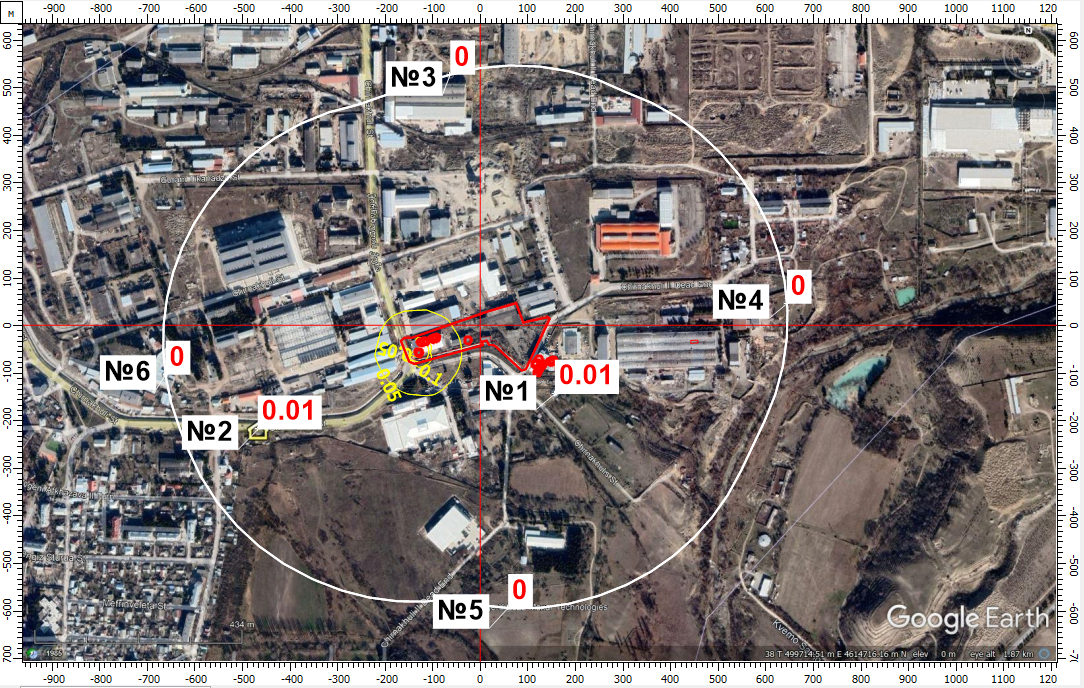 ნივთიერება: 0301  აზოტის დიოქსიდი (აზოტის (IV) ოქსიდი). მაქსიმალური კონცენტრაცია უახლოეს საცხოვრებელ სახლთან წერტილი N1, N2 და 500 მ-ნი ნორმიტრბული ზონის საზღვარზე წერტილი N 3-5.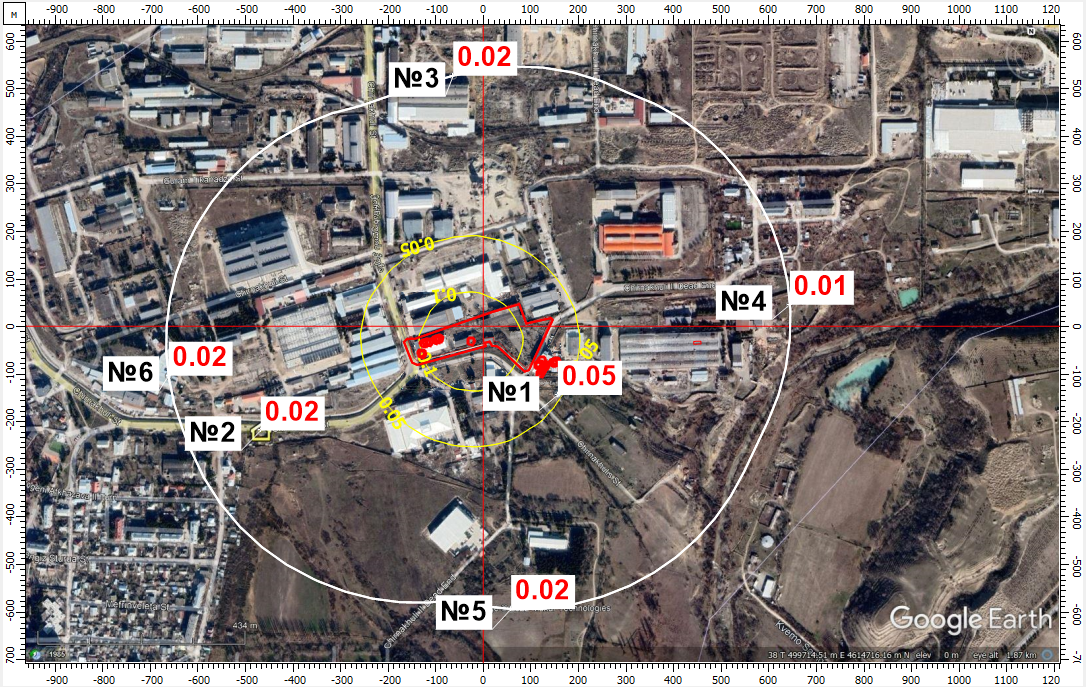 ნივთიერება: 0337 ნახშირბადის ოქსიდი. მაქსიმალური კონცენტრაცია უახლოეს საცხოვრებელ სახლთან წერტილი N1, N2 და 500 მ-ნი ნორმიტრბული ზონის საზღვარზე წერტილი N 3-5.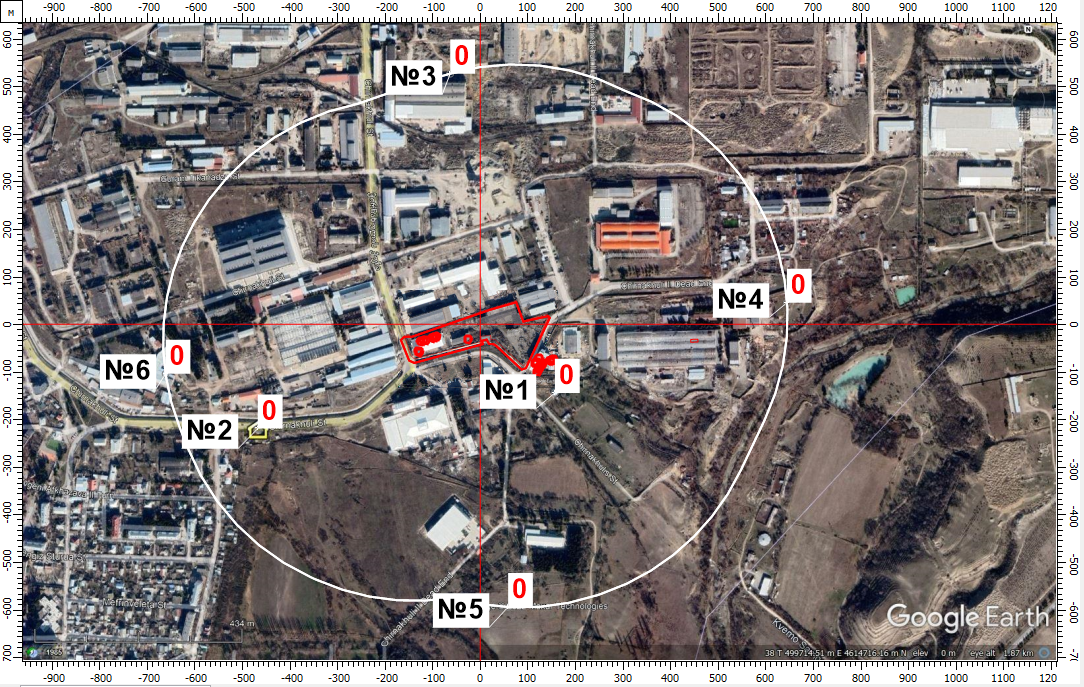 ნივთიერება: 0416 ნაჯერი ნახშირწყალბადების ნარევი С6-С10. მაქსიმალური კონცენტრაცია უახლოეს საცხოვრებელ სახლთან წერტილი N1, N2 და 500 მ-ნი ნორმიტრბული ზონის საზღვარზე წერტილი N 3-5.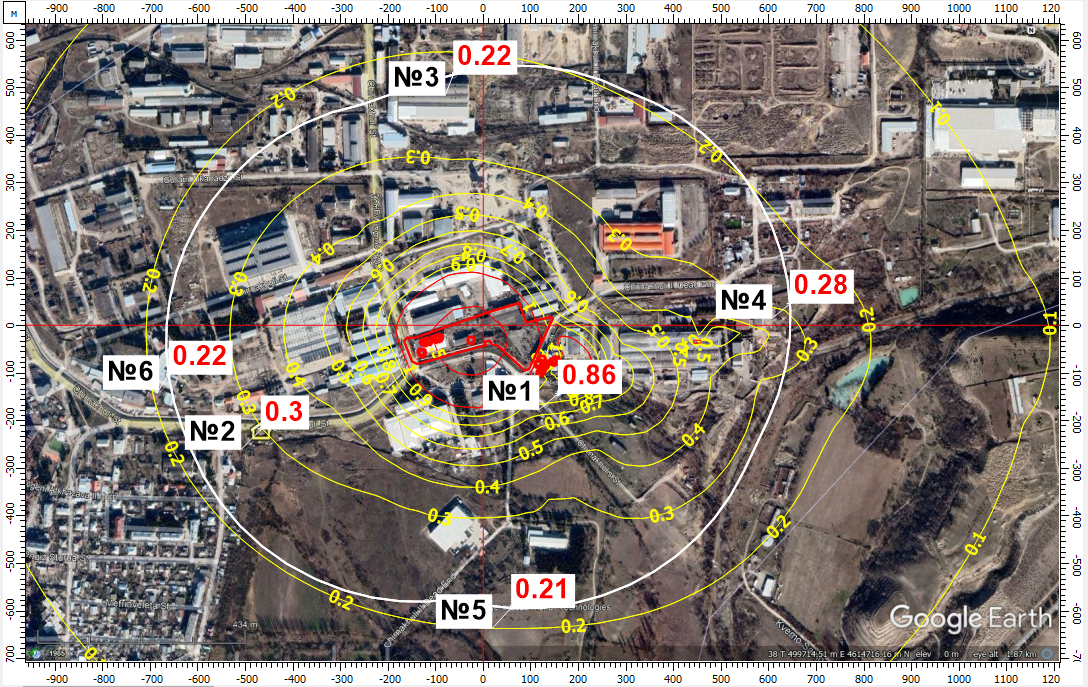 ნივთიერება: 1555 ეთანმჟავა (ძმარმჟავა). . მაქსიმალური კონცენტრაცია უახლოეს საცხოვრებელ სახლთან წერტილი N1, N2 და 500 მ-ნი ნორმიტრბული ზონის საზღვარზე წერტილი N 3-5.მავნე ნივთიერებათა გაბნევის ანგარიშის  მიღებული შედეგები და ანალიზიშემაჯამებელ ცხრილში მოცემულია საკონტროლო წერტილებიდან დამაბინძურებელ ნივთიერებათა მაქსიმალური კონცენტრაციები ზდკ-წილებში. გაანგარიშების შედეგების ანალიზით ირკვევა, რომ საწარმოს ექსპლუატაციის პროცესში მიმდებარე ტერიტორიების ატმოსფერული ჰაერის ხარისხი როგორც 500 მ-ნი ნორმირებული ზონის მიმართ, აგრეთვე უახლოესი დასახლებული ზონის მიმართ არ გადააჭარბებს კანონმდებლობით გათვალისწინებულ ნორმებს, ამდენად საწარმოს ფუნქციონირება საშტატო რეჟიმში არ გამოიწვევს ჰაერის ხარისხის გაუარესებას და მიღებული გაფრქვევები შესაძლებელია დაკვალიფიცირდეს როგორც ზღვრულად დასაშვები გაფრქვევები.ტმოსფერულ ჰაერში მავნე ნივთიერებათა ზღვრულად დასაშვები გაფრქვევის ნორმებიზდგ-ის ნორმები ხუთწლიან პერიოდში თითოეული გაფრქვევის წყაროსთვის და თითოეული მავნე ნივთიერებისთვის წარმოდგენილია ცხრილ 10.1-შიცხრილი 10.1.ზდგ-ის ნორმები ხუთწლიან პერიოდში მთლიანად საწარმოსთვის წარმოდგენილია ცხრილ 10.2-ში.ცხრილი 10.2.ლიტერატურასაქართველოს კანონი „გარემოზე ზემოქმედების ნებართვის შესახებ“.საქართველოს კანონი „ატმოსფერული ჰაერის დაცვის შესახებ“. საქართველოს მთავრობის 2014 წლის 6 იანვრის დადგენილება № 42 „ატმოსფერული ჰაერის დაბინძურების სტაციონარული წყაროების ინვენტარიზაციის ტექნიკური რეგლამენტის დამტკიცების შესახებ“საქართველოს მთავრობის 2013 წლის 31 დეკემბრის №408 დადგენილება „ატმოსფერულ ჰაერში მავნე ნივთიერებათა ზღვრულად დასაშვები გაფრქვევის ნორმების გაანგარიშების ტექნიკური რეგლამენტის დამტკიცების თაობაზე“.საქართველოს შრომის, ჯანმრთელობისა და სოციალური დაცვის მინისტრის 2003 წლის 24 თებერვლის ბრძანება №38/ნ «გარემოს ხარისხობრივი მდგომარეობის ნორმების დამტკიცების შესახებ».საქართველოს ეკონომიკური განვითარების მინისტრის 2008 წლის 25 აგვისტოს ბრძანება № 1-1/1743 „დაპროექტების ნორმების-„სამშენებლო კლიმატოლოგია“.საქართველოს მთავრობის 2013 წლის 31 დეკემბრის დადგენილება № 435 „დაბინძურების სტაციონარული წყაროებიდან  ატმოსფერულ ჰაერში გაფრქვევების ფაქტობრივი რაოდენობის განსაზღვრის ინსტრუმენტული მეთოდის, დაბინძურების სტაციონარული წყაროებიდან ატმოსფერულ ჰაერში გაფრქვევების ფაქტობრივი რაოდენობის დამდგენი სპეციალური გამზომ-საკონტროლო აპარატურის სტანდარტული ჩამონათვალისა და დაბინძურების სტაციონარული წყაროებიდან ტექნოლოგიური პროცესების მიხედვით ატმოსფერულ ჰაერში გაფრქვევების ფაქტობრივი რაოდენობის საანგარიშო მეთოდიკის შესახებ ტექნიკური რეგლამენტის დამტკიცების თაობაზე“.УПРЗА «ЭКОЛОГ», версия 4,  ФИРМА «ИНТЕГРАЛ  1990-2017.   საწარმოს განთავსების სიტუაციური გეგმა 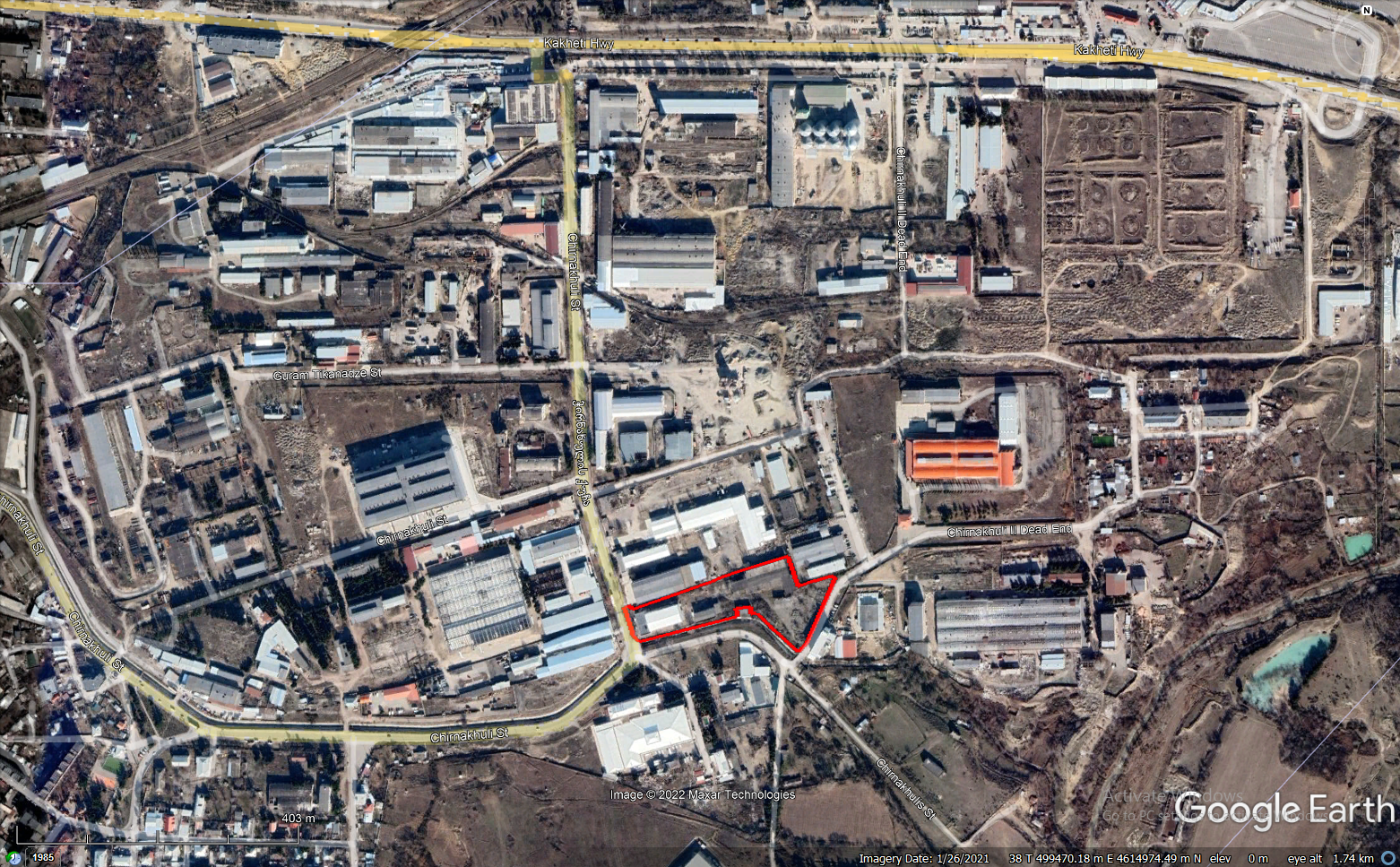 საწარმოს გენ-გეგმა მავნე ნივთიერებათა გაფრქვევის წყაროების დატანით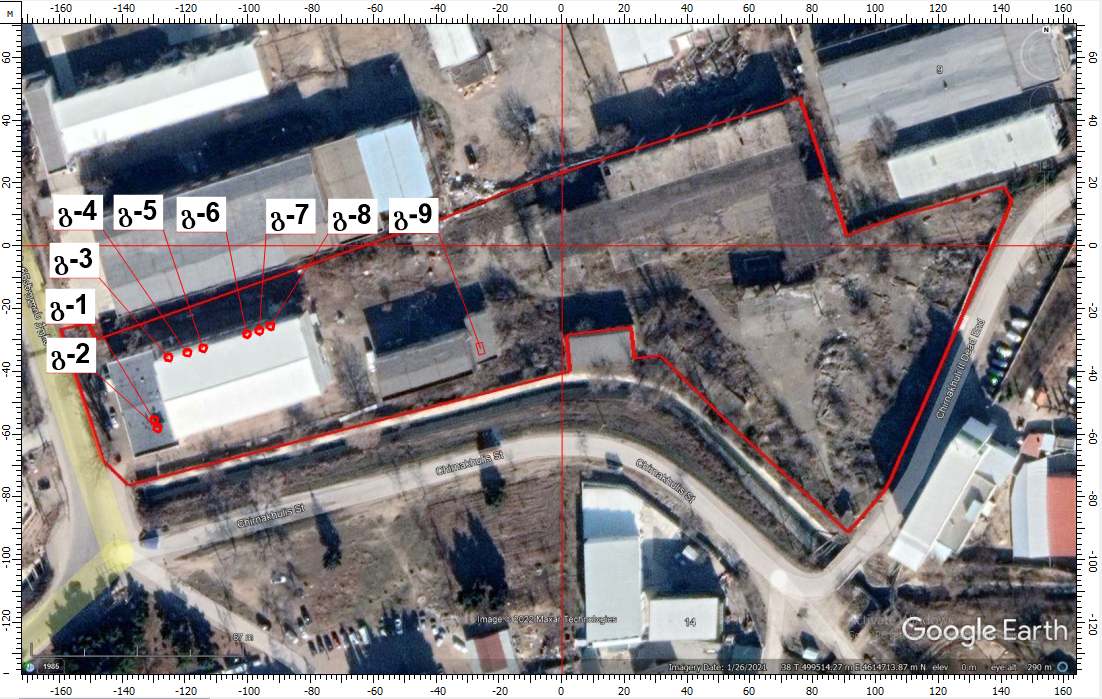 ატმოსფერულ ჰაერში მავნე ნივთიერებათა გაბნევის ანგარიშის ამონაბეჭდიდამტკიცებულიასს „თბილპოლიმერი“-ს დირექტორი"_____" _______ 2023 წ.შეთანხმებულიასსიპ გარემოს ეროვნული სააგენტოს გარემოსდაცვითი შეფასების დეპარტამენტის"_____" ________ 2023 წ.საქმიანობის განმახორციელებელისს „თბილპოლიმერი“ობიექტის მისამართიქალაქი თბილისი, ნოდარ სიგუას ქუჩა №1საიდენტიფიკაციო კოდი208143855GPS კოორდინატები499411.49 m E; 4614708.48 m Nობიექტის ხელმძღვანელი:ობიექტის ხელმძღვანელი:საკონტაქტო პირიიაკობ ღლონტისაკონტაქტო პირის ტელეფონი+995 577 74 51 51ელ. ფოსტაtbilpolimeri@gmail.comმანძილი ობიექტიდან უახლოეს დასახლებულ პუნქტამდე80 მ.ეკონომიკური საქმიანობის სახეშესაფუთი მასალების წარმოებაგამოშვებული პროდუქციის სახეობაშესაფუთი მასალებისაპროექტო  წარმადობა (ტ/წელ)3271.680  პოლიეთილენის და ბიოდეგრადირებადი პარკებინედლეულის სახეობა და  ხარჯიპოლიეთილენის გრანულები 3206  ტ/წელ.ბიოდანამატი 65 ტ/წელ.15.769 საღებავი ტ/წელ. მეორადი პარკი 730 ტ/წელ.საწვავის სახეობა და ხარჯი (სატრანსპორტო საშუალებების მიერ გამოყენებულის გარდა)22.02 ათ. მ3/წელ ბუნებრივი აირისამუშაო დღეების რაოდენობა წელიწადში365სამუშაო საათების რაოდენობა დღე-ღამეში24№პუნქტის დასახელებაგეოგრაფიული განედი (გრადუსი და მინუტი)გეოგრაფიული გრძედი (გრადუსი და მინუტი)სიმაღლე ზღვის დონიდან (მ)ბარომეტრული წნევა (ჰპა)1თბილისი410 41I440 47 I490970123456789101112წლ0,41,95,711,216,620,524,024,119,413,77,32,512,3123456789101112წლ73706865656158565370757567პუნქტის დასახელებანალექების რ-ბა წელიწადში (მმ)ნალექები დღე-ღამური მაქსიმუმი (მმ)თბილისი540145ჩრდ.ჩრდ.აღმ.აღმ.სამხ.აღმ.სამხ.სამხ.დას.დას.ჩრდ.დას.1/13/43/85/132/71/25/380/62იანვარიივლისი10/2,210,6/3,5№მეტეოროლოგიური მახასიათებლების და კოეფიციენტების დასახელებამნიშვნელობები1231.ატმოსფეროს ტემპერატურული სტრატიფიკაციის კოეფიციენტი2002.ადგილის რელიეფის გავლენის ამსახველი კოეფიციენტი13.წლის ყველაზე ცხელი თვის ჰაერის საშუალო მაქსიმალური ტემპერატურა, 0C25.94.წლის ყველაზე ცივი თვის ჰაერის საშუალო ტემპერატურა, 0C1.35.ქართა საშუალო წლიური თაიგული, %შტილი-375._ ჩრდილოეთი15._ ჩრდილო-აღმოსავლეთი45._ აღმოსავლეთი65._ სამხრეთ-აღმოსავლეთი125._ სამხრეთი65._ სამხრეთ-დასავლეთი25._ დასავლეთი35._ ჩრდილო-დასავლეთი666.ქარის სიჩქარე(მრავალწლიური მონაცემების მიხედვით), რომლის გადამეტების განმეორადობა შეადგენს 5%-ს.10.69მავნე ნივთიერებათამავნე ნივთიერებათაზღვრულად დასაშვები კონცენტრაცია, მგ/მ3ზღვრულად დასაშვები კონცენტრაცია, მგ/მ3მავნეობის საშიშროების კლასიკოდიდასახელებამაქსიმალური ერთჯერადისაშუალო სადღეღამისომავნეობის საშიშროების კლასი12345301აზოტის დიოქსიდი0,20,042337ნახშირბადის მონოქსიდი5,03,04416ააონ50,05,031555ეთანმჟავა (ძმარმჟავა)0,20,063მავნე ნივთიერებისმავნე ნივთიერებისბუნებრივი აირის კუთრი ემისია 1000 მ3-ზე კოდიდასახელებაბუნებრივი აირის კუთრი ემისია 1000 მ3-ზე 301აზოტის (IV) ოქსიდი (აზოტის დიოქსიდი)0.0036337ნახშირბადის ოქსიდი 0.0089მავნე ნივთიერებისმავნე ნივთიერებისმაქსიმალური ემისია გ/წმწლიური ემისია ტ/წელკოდიდასახელებამაქსიმალური ემისია გ/წმწლიური ემისია ტ/წელ301აზოტის დიოქსიდი0.0030.040337ნახშირბადის ოქსიდი 0.0070.098Nმოდელიწარმადობაკგ/სთსაღებავის ხარჯი კგ/ტონა პროდუქტზემუშაობის დრო სთ/წელპროდუქცია ტ/წელსაღებავის ხარჯი ტ/წელ1QN-65-1200 LH 1501085201278.00012.7802QL-65-650P2LH 1500.585201278.0000.6393NPS 55mm F55210.58520178.9200.0894NPS 60mm F60210.58520178.9200.0895ექსტრუდერი*210.58520178.9200.0896ექსტრუდერი*210.58520178.9200.089∑∑∑∑∑3271.68013.777ნედლეულიმავნე ნივთიერებამავნე ნივთიერებახვედრითი გამოყოფის კოეფიციენტი, გ/კგნედლეულიკოდიდასახელებახვედრითი გამოყოფის კოეფიციენტი, გ/კგპოლიეთილენი (როგორც მაღალი, ასევე დაბალი წნევის)337ნახშირბადის ოქსიდი0.8პოლიეთილენი (როგორც მაღალი, ასევე დაბალი წნევის)1555ეთანმჟავა (ძმარმჟავა)0.4მავნე ნივთიერებისმავნე ნივთიერებისმაქსიმალური ემისია გ/წმწლიური ემისიატ/წელკოდიდასახელებამაქსიმალური ემისია გ/წმწლიური ემისიატ/წელ337ნახშირბადის ოქსიდი0.0852.6171555ეთანმჟავა (ძმარმჟავა)0.0431.309მავნე ნივთიერებისმავნე ნივთიერებისმაქსიმალური ემისია გ/წმწლიური ემისიატ/წელკოდიდასახელებამაქსიმალური ემისია გ/წმწლიური ემისიატ/წელ337ნახშირბადის ოქსიდი0.0280.872416ააონ0.1203.6741555ეთანმჟავა (ძმარმჟავა)0.0140.436მავნე ნივთიერებისმავნე ნივთიერებისმაქსიმალური ემისია გ/წმწლიური ემისია ტ/წელკოდიდასახელებამაქსიმალური ემისია გ/წმწლიური ემისია ტ/წელ416ააონ0.0610.531ნედლეულიმავნე ნივთიერებისმავნე ნივთიერებისბუნებრივი აირის კუთრი ემისია 1000 მ3-ზენედლეულიკოდიდასახელებაბუნებრივი აირის კუთრი ემისია 1000 მ3-ზეპოლიეთილენი (როგორც მაღალი, ასევე დაბალი წნევის)337ნახშირბადის ოქსიდი0.8პოლიეთილენი (როგორც მაღალი, ასევე დაბალი წნევის)1555ეთანმჟავა (ძმარმჟავა)0.4მავნე ნივთიერებისმავნე ნივთიერებისმაქსიმალური ემისია გ/წმწლიური ემისია ტ/წელკოდიდასახელებამაქსიმალური ემისია გ/წმწლიური ემისია ტ/წელ337ნახშირბადის ოქსიდი0.2220.5841555ეთანმჟავა (ძმარმჟავა)0.1110.292წარმოების, საამქროს, უბნის დასახელებამავნე ნივთიერებათა გაფრქვევის წყაროსმავნე ნივთიერებათა გაფრქვევის წყაროსმავნე ნივთიერებათა გაფრქვევის წყაროსმავნე ნივთიერებათა გამოყოფის წყაროსმავნე ნივთიერებათა გამოყოფის წყაროსმავნე ნივთიერებათა გამოყოფის წყაროსმავნე ნივთიერებათა გამოყოფის წყაროს მუშაობის დრო, სთმავნე ნივთიერებათა გამოყოფის წყაროს მუშაობის დრო, სთმავნე ნივთიერებათადასახელებაგამოყოფის წყაროდან გაფრქვეულ მავნე ნივთიერებათა რაოდენობა,გამოყოფის წყაროდან გაფრქვეულ მავნე ნივთიერებათა რაოდენობა,წარმოების, საამქროს, უბნის დასახელება№დასახელებარაოდენობა, ცალი№დასახელებარაოდენობა, ცალიდღე-ღამეშიწელიწადშიმავნე ნივთიერებათადასახელებაკოდიტ/წელი123456789101112საქვაბეგ-1მილი11ღუმელი1103670აზოტის დიოქსიდი3010.040საქვაბეგ-1მილი11ღუმელი1103670ნახშირბადის ოქსიდი 3370.098საქვაბეგ-2მილი12ღუმელი1103670აზოტის დიოქსიდი3010.040საქვაბეგ-2მილი12ღუმელი1103670ნახშირბადის ოქსიდი 3370.098ექსტრუდირების საამქროგ-3მილი13ექსტრუდერი2248520ნახშირბადის ოქსიდი3370.872ექსტრუდირების საამქროგ-3მილი13ექსტრუდერი2248520ააონ4163.674ექსტრუდირების საამქროგ-3მილი13ექსტრუდერი2248520ეთანმჟავა (ძმარმჟავა)15550.436ექსტრუდირების საამქროგ-4მილი14ექსტრუდერი2248520ნახშირბადის ოქსიდი3370.872ექსტრუდირების საამქროგ-4მილი14ექსტრუდერი2248520ააონ4163.674ექსტრუდირების საამქროგ-4მილი14ექსტრუდერი2248520ეთანმჟავა (ძმარმჟავა)15550.436ექსტრუდირების საამქროგ-5მილი15ექსტრუდერი2248520ნახშირბადის ოქსიდი3370.872ექსტრუდირების საამქროგ-5მილი15ექსტრუდერი2248520ააონ4163.674ექსტრუდირების საამქროგ-5მილი15ექსტრუდერი2248520ეთანმჟავა (ძმარმჟავა)15550.436საბეჭდი საამქროგ-6მილი16საბეჭდი დანადგარი172400ააონ4160.531საბეჭდი საამქროგ-7მილი17საბეჭდი დანადგარი172400ააონ4160.531საბეჭდი საამქროგ-8მილი18საბეჭდი დანადგარი172400ააონ4160.531გრანულირების საამქროგ-9მილი19გრანულატორი227300ნახშირბადის ოქსიდი3370.584გრანულირების საამქროგ-9მილი19გრანულატორი227300ეთანმჟავა (ძმარმჟავა)15550.292მავნე ნივთიერებათაგაფრქვევის წყაროს ნომერიმავნე ნივთიერებათა გაფრქვევის წყაროს პარამეტრები, მმავნე ნივთიერებათა გაფრქვევის წყაროს პარამეტრები, მაირჰაეროვანი ნარევის პარამეტრები მავნე ნივთიერებათაგაფრქვევის წყაროს გამოსვლის ადგილასაირჰაეროვანი ნარევის პარამეტრები მავნე ნივთიერებათაგაფრქვევის წყაროს გამოსვლის ადგილასაირჰაეროვანი ნარევის პარამეტრები მავნე ნივთიერებათაგაფრქვევის წყაროს გამოსვლის ადგილასმავნენივთიერებისკოდიატმოსფერულ ჰაერში გაფრქვეულ მავნენივთიერებათა რაოდენობაატმოსფერულ ჰაერში გაფრქვეულ მავნენივთიერებათა რაოდენობაატმოსფერულ ჰაერში გაფრქვეულ მავნენივთიერებათა რაოდენობამავნე ნივთიერებათა გაფრქვევის წყაროს კოორდინატები საწარმოს კოორდინატთა სისტემაში, მ.მავნე ნივთიერებათა გაფრქვევის წყაროს კოორდინატები საწარმოს კოორდინატთა სისტემაში, მ.მავნე ნივთიერებათა გაფრქვევის წყაროს კოორდინატები საწარმოს კოორდინატთა სისტემაში, მ.მავნე ნივთიერებათა გაფრქვევის წყაროს კოორდინატები საწარმოს კოორდინატთა სისტემაში, მ.მავნე ნივთიერებათა გაფრქვევის წყაროს კოორდინატები საწარმოს კოორდინატთა სისტემაში, მ.მავნე ნივთიერებათა გაფრქვევის წყაროს კოორდინატები საწარმოს კოორდინატთა სისტემაში, მ.მავნე ნივთიერებათაგაფრქვევის წყაროს ნომერიმავნე ნივთიერებათა გაფრქვევის წყაროს პარამეტრები, მმავნე ნივთიერებათა გაფრქვევის წყაროს პარამეტრები, მაირჰაეროვანი ნარევის პარამეტრები მავნე ნივთიერებათაგაფრქვევის წყაროს გამოსვლის ადგილასაირჰაეროვანი ნარევის პარამეტრები მავნე ნივთიერებათაგაფრქვევის წყაროს გამოსვლის ადგილასაირჰაეროვანი ნარევის პარამეტრები მავნე ნივთიერებათაგაფრქვევის წყაროს გამოსვლის ადგილასმავნენივთიერებისკოდიატმოსფერულ ჰაერში გაფრქვეულ მავნენივთიერებათა რაოდენობაატმოსფერულ ჰაერში გაფრქვეულ მავნენივთიერებათა რაოდენობაატმოსფერულ ჰაერში გაფრქვეულ მავნენივთიერებათა რაოდენობაწერტილოვანი წყაროსთვისწერტილოვანი წყაროსთვისხაზოვანი წყაროსთვისხაზოვანი წყაროსთვისხაზოვანი წყაროსთვისხაზოვანი წყაროსთვისმავნე ნივთიერებათაგაფრქვევის წყაროს ნომერისიმაღლე, მდიამეტრი ან კვეთის ზომა მსიჩქარე, მ/წმმოცულობითი სიჩქარე მ3/წმტემპერა-ტურა, t0Cმავნენივთიერებისკოდიგ/მ3მაქსიმალური, გ/წმჯამური, 
ტ/წელიXYX1Y1X2Y2123456789101112131415გ-110,00,11,9100,0151003010.2000.0030.040-130,0-55,5----გ-110,00,11,9100,0151003370.4670.0070.098-130,0-55,5----გ-210,00,11,9100,0151003010.2000.0030.040-129,0-58,0----გ-210,00,11,9100,0151003370.4670.0070.098-129,0-58,0----გ-38,00,58.491,667303370.0170.0280.872-125,5-35,5----გ-38,00,58.491,667304160.0720.1203.674-125,5-35,5----გ-38,00,58.491,6673015550.0080.0140.436-125,5-35,5----გ-48,00,58.491,667303370.0170.0280.872-119,5-34,0----გ-48,00,58.491,667304160.0720.1203.674-119,5-34,0----გ-48,00,58.491,6673015550.0080.0140.436-119,5-34,0----გ-58,00,58.491,667303370.0170.0280.872-114,5-32,5----გ-58,00,58.491,667304160.0720.1203.674-114,5-32,5----გ-58,00,58.491,6673015550.0080.0140.436-114,5-32,5----გ-64,00,58.491,667304160.0370.0610.531-100,5-28,02----გ-74,00,58.491,667304160.0370.0610.531-96,5-27,0----გ-84,00,58.491,667304160.0370.0610.531-93,0-25,5----გ-91.80,58.491.667303370.1330.2220.584-26,5-31,0----გ-91.80,58.491.6673015550.0670.1110.292-26,5-31,0----მავნე ნივთიერებამავნე ნივთიერებამავნე ნივთიერებააირმტვერდამჭერი მოწყობილობებისაირმტვერდამჭერი მოწყობილობებისმავნე ნივთიერებათა კონცენტრაცია, გ/მ3მავნე ნივთიერებათა კონცენტრაცია, გ/მ3აირმტვერდამჭერი მოწყობილობების გაწმენდის ხარისხი, %აირმტვერდამჭერი მოწყობილობების გაწმენდის ხარისხი, %გამოყოფის წყაროს ნომერიგაფრქვევის წყაროს ნომერიკოდიდასახელებარაოდენობა, ცალიგაწმენდამდეგაწმენდის შემდეგსაპროექტოფაქტიური123456789---------მავნე ნივთიერებამავნე ნივთიერებაგამოყოფის წყაროებიდან წარმოქმნილი მავნე ნივთიერებათა რაოდენობა (სვ.4+სვ.6)მათ შორისმათ შორისმათ შორისგასაწმენდად შემოსულიდან დაჭერილიაგასაწმენდად შემოსულიდან დაჭერილიასულ გაფრქვეულ მავნე ნივთიერებათა რაოდენობა (სვ.3-სვ.7)მავნე ნივთიერებათა დაჭერის % გამოყოფილთან შედარებით (სვ.7/სვ.3)X100კოდიდასახელებაგამოყოფის წყაროებიდან წარმოქმნილი მავნე ნივთიერებათა რაოდენობა (სვ.4+სვ.6)გაფრქვეულია გაწმენდის გარეშეგაფრქვეულია გაწმენდის გარეშესულ მოხვდა გამწმენდ მოწყობილობაშისულმათ შორის უტილიზებულიასულ გაფრქვეულ მავნე ნივთიერებათა რაოდენობა (სვ.3-სვ.7)მავნე ნივთიერებათა დაჭერის % გამოყოფილთან შედარებით (სვ.7/სვ.3)X100კოდიდასახელებაგამოყოფის წყაროებიდან წარმოქმნილი მავნე ნივთიერებათა რაოდენობა (სვ.4+სვ.6)სულორგანიზებული გამოყოფის წყაროდანსულ მოხვდა გამწმენდ მოწყობილობაშისულმათ შორის უტილიზებულიასულ გაფრქვეულ მავნე ნივთიერებათა რაოდენობა (სვ.3-სვ.7)მავნე ნივთიერებათა დაჭერის % გამოყოფილთან შედარებით (სვ.7/სვ.3)X10012345678910301აზოტის დიოქსიდი0.08000.0800----0.08000,00337ნახშირბადის ოქსიდი 3.39603.3960----3.39600,00416ააონ12.615012.6150----12.61500,001555ეთანმჟავა (ძმარმჟავა)1.60001.6000----1.60000,00გაფრქვევის წყაროს Nგაფრქვევის წყაროს Nგამოყოფის წყაროს დასახელებადოკუმენტითფონის სახითგამოყოფის წყაროს დასახელებაგ-1გ-10140კგ/სთ წარმადობის ექსტრუდერიგ-2გ-10260კგ/სთ წარმადობის ექსტრუდერიგ-3გ-10335კგ/სთ წარმადობის ექსტრუდერიგ-4გ-104200კგ/სთ წარმადობის ექსტრუდერიგ-5გ-10535კგ/სთ წარმადობის ექსტრუდერიგ-6გ-10650კგ/სთ წარმადობის ექსტრუდერიგ-7გ-10790კგ/სთ წარმადობის ექსტრუდერიგ-9გ-10990კგ/სთ წარმადობის გრანულატორიგ-10გ-11065კგ/სთ წარმადობის ჩამოსხმის დანადგარიგ-11გ-11190კგ/სთ წარმადობის ჩამოსხმის დანადგარიგ-12გ-11290კგ/სთ წარმადობის ჩამოსხმის დანადგარიგაფრქვევის წყაროს Nგაფრქვევის წყაროს Nგამოყოფის წყაროს დასახელებადოკუმენტითფონის სახითგამოყოფის წყაროს დასახელებაგ-2გ-102გრანულატორისაანგარიშო მოედნებისაანგარიშო მოედნებისაანგარიშო მოედნებისაანგარიშო მოედნებისაანგარიშო მოედნებისაანგარიშო მოედნებისაანგარიშო მოედნებისაანგარიშო მოედნებისაანგარიშო მოედნებისაანგარიშო მოედნებისაანგარიშო მოედნებისაანგარიშო მოედნებისაანგარიშო მოედნებიკოდიმოედნის სრული აღწერამოედნის სრული აღწერამოედნის სრული აღწერამოედნის სრული აღწერამოედნის სრული აღწერამოედნის სრული აღწერამოედნის სრული აღწერასიგანე (მ)ბიჯი (მ)ბიჯი (მ)ბიჯი (მ)სიმაღლე (მ)კოდიკოორდინატები (მ)კოორდინატები (მ)კოორდინატები (მ)კოორდინატები (მ)კოორდინატები (მ)კოორდინატები (მ)კოორდინატები (მ)სიგანე (მ)ბიჯი (მ)ბიჯი (მ)ბიჯი (მ)სიმაღლე (მ)კოდიXXYYXYYსიგანე (მ)სიგანეზესიგრძეზესიგრძეზესიმაღლე (მ)1-1112.00-1112.00-42.25-42.251343.50-42.25-42.251552.50050.00050.00050.0002.000საანგარიშო წერტილებისაანგარიშო წერტილებისაანგარიშო წერტილებისაანგარიშო წერტილებისაანგარიშო წერტილებისაანგარიშო წერტილებისაანგარიშო წერტილებისაანგარიშო წერტილებისაანგარიშო წერტილებისაანგარიშო წერტილებისაანგარიშო წერტილებისაანგარიშო წერტილებისაანგარიშო წერტილებიკოდიკოორდინატები (მ)კოორდინატები (მ)კოორდინატები (მ)სიმაღლე (მ)სიმაღლე (მ)სიმაღლე (მ)წერტილის ტიპიწერტილის ტიპიწერტილის ტიპიწერტილის ტიპიკომენტარიკომენტარიკოდიXYYსიმაღლე (მ)სიმაღლე (მ)სიმაღლე (მ)წერტილის ტიპიწერტილის ტიპიწერტილის ტიპიწერტილის ტიპიკომენტარიკომენტარი1157.00-144.00-144.002.0002.0002.000უახლოესი სახლიუახლოესი სახლიუახლოესი სახლიუახლოესი სახლი2-467.50-219.07-219.072.0002.0002.000უახლოესი სახლიუახლოესი სახლიუახლოესი სახლიუახლოესი სახლი3-63.00526.93526.932.0002.0002.000ნორმირებული 500 მ-იანი ზონის საზღვარზენორმირებული 500 მ-იანი ზონის საზღვარზენორმირებული 500 მ-იანი ზონის საზღვარზენორმირებული 500 მ-იანი ზონის საზღვარზე4644.4045.4845.482.0002.0002.000ნორმირებული 500 მ-იანი ზონის საზღვარზენორმირებული 500 მ-იანი ზონის საზღვარზენორმირებული 500 მ-იანი ზონის საზღვარზენორმირებული 500 მ-იანი ზონის საზღვარზე558.63-593.87-593.872.0002.0002.000ნორმირებული 500 მ-იანი ზონის საზღვარზენორმირებული 500 მ-იანი ზონის საზღვარზენორმირებული 500 მ-იანი ზონის საზღვარზენორმირებული 500 მ-იანი ზონის საზღვარზე6-661.19-103.75-103.752.0002.0002.000ნორმირებული 500 მ-იანი ზონის საზღვარზენორმირებული 500 მ-იანი ზონის საზღვარზენორმირებული 500 მ-იანი ზონის საზღვარზენორმირებული 500 მ-იანი ზონის საზღვარზემავნე ნივთიერებათამავნე ნივთიერებათამავნე ნივთიერებათა ზღვრულად დასაშვები კონცენტრაციის წილი ობიექტიდანმავნე ნივთიერებათა ზღვრულად დასაშვები კონცენტრაციის წილი ობიექტიდანკოდიდასახელებაუახლოესი დასახლებული პუნქტის საზღვარზე500 მ რადიუსის საზღვარზე1234301აზოტის დიოქსიდი0.0090.004337ნახშირბადის ოქსიდი 0.0520.016416ააონ0.0040.0011555ეთანმჟავა (ძმარმჟავა)0.8590.280გამოყოფის წყაროს დასახელებაგაფრქვევის წყაროს ნომერიზდგ-ს ნორმები 2023- 2027 წლებისთვისზდგ-ს ნორმები 2023- 2027 წლებისთვისზდგ-ს ნორმები 2023- 2027 წლებისთვისგამოყოფის წყაროს დასახელებაგაფრქვევის წყაროს ნომერიგ/მ3გ/წმტ/წელი12345301 აზოტის დიოქსიდი301 აზოტის დიოქსიდი301 აზოტის დიოქსიდი301 აზოტის დიოქსიდი301 აზოტის დიოქსიდიღუმელიგ-10.2000.00300.0400ღუმელიგ-20.2000.00300.0400 ∑0.4000.00600.0800337 ნახშირბადის ოქსიდი337 ნახშირბადის ოქსიდი337 ნახშირბადის ოქსიდი337 ნახშირბადის ოქსიდი337 ნახშირბადის ოქსიდიღუმელიგ-10.4670.00700.0980ღუმელიგ-20.4670.00700.0980ექსტრუდერიგ-30.0170.02800.8720ექსტრუდერიგ-40.0170.02800.8720ექსტრუდერიგ-50.0170.02800.8720გრანულატორიგ-90.1330.22200.5840 ∑1.1170.32003.3960416 ააონ416 ააონ416 ააონ416 ააონ416 ააონექსტრუდერიგ-30.0720.12003.6740ექსტრუდერიგ-40.0720.12003.6740ექსტრუდერიგ-50.0720.12003.6740საბეჭდი დანადგარიგ-60.0370.06100.5310საბეჭდი დანადგარიგ-70.0370.06100.5310საბეჭდი დანადგარიგ-80.0370.06100.5310 ∑0.3260.543012.61501555 ეთანმჟავა (ძმარმჟავა)1555 ეთანმჟავა (ძმარმჟავა)1555 ეთანმჟავა (ძმარმჟავა)1555 ეთანმჟავა (ძმარმჟავა)1555 ეთანმჟავა (ძმარმჟავა)ექსტრუდერიგ-30.0080.01400.4360ექსტრუდერიგ-40.0080.01400.4360ექსტრუდერიგ-50.0080.01400.4360გრანულატორიგ-90.0670.11100.2920∑0.0920.15301.6000მავნე ნივთიერებათამავნე ნივთიერებათაზდგ-ს ნორმები 2023 -  2028 წლებისთვისზდგ-ს ნორმები 2023 -  2028 წლებისთვისზდგ-ს ნორმები 2023 -  2028 წლებისთვისკოდიდასახელებაგ/მ3გ/წმტ/წელი12345301აზოტის დიოქსიდი0.4000.00600.0800337ნახშირბადის ოქსიდი 1.1170.32003.3960416ააონ0.3260.543012.61501555ეთანმჟავა (ძმარმჟავა)0.0920.15301.6000∑1.9351.022017.6910УПРЗА «ЭКОЛОГ», версия 4.6
Copyright © 1990-2020 ФИРМА «ИНТЕГРАЛ»УПРЗА «ЭКОЛОГ», версия 4.6
Copyright © 1990-2020 ФИРМА «ИНТЕГРАЛ»УПРЗА «ЭКОЛОГ», версия 4.6
Copyright © 1990-2020 ФИРМА «ИНТЕГРАЛ»პროგრამა რეგისტრირებულია შპს "გამა კონსალტინგ"-ზე
სარეგისტრაციო ნომერი: 01-01-2568პროგრამა რეგისტრირებულია შპს "გამა კონსალტინგ"-ზე
სარეგისტრაციო ნომერი: 01-01-2568ნორმატიული სანიტარული ზონა: 500 მნორმატიული სანიტარული ზონა: 500 მნორმატიული სანიტარული ზონა: 500 მსაწყისი მონაცემების შეყვანა:საწყისი მონაცემების შეყვანა:საწყისი მონაცემების შეყვანა:საანგარიშო კონსტანტები: (0.001, -7526.999999, 99),საანგარიშო კონსტანტები: (0.001, -7526.999999, 99),საანგარიშო კონსტანტები: (0.001, -7526.999999, 99),ანგარიში: Расчет рассеивания по ОНД-86» (лето)ანგარიში: Расчет рассеивания по ОНД-86» (лето)ანგარიში: Расчет рассеивания по ОНД-86» (лето)მეტეოროლოგიური პარამეტრებიმეტეოროლოგიური პარამეტრებიმეტეოროლოგიური პარამეტრებიყველაზე ცივი თვის საშუალო ტემპერატურა1.31.3ყველაზე თბილი თვის საშუალო ტემპერატურა25.925.9კოეფიციენტი А, დამოკიდებული ატმოსფეროს სტრატიფიკაციის ტემპერატურაზე:200200U* – ქარის სიჩქარე მოცემული ადგილმდებარეობისათვის, რომლის გადამეტების განმეორებადობა 5%-ის ფარგლებშია, მ/წმ:10.6910.69ატმოსფერული ჰაერის სიმკვრივე1.291.29ბგერის სიჩქარე (მ/წმ)331331გაფრქვევის წყაროთა პარამეტრებიგაფრქვევის წყაროთა პარამეტრებიგაფრქვევის წყაროთა პარამეტრებიგაფრქვევის წყაროთა პარამეტრებიგაფრქვევის წყაროთა პარამეტრებიგაფრქვევის წყაროთა პარამეტრებიგაფრქვევის წყაროთა პარამეტრებიგაფრქვევის წყაროთა პარამეტრებიგაფრქვევის წყაროთა პარამეტრებიგაფრქვევის წყაროთა პარამეტრებიგაფრქვევის წყაროთა პარამეტრებიგაფრქვევის წყაროთა პარამეტრებიგაფრქვევის წყაროთა პარამეტრებიგაფრქვევის წყაროთა პარამეტრებიგაფრქვევის წყაროთა პარამეტრებიგაფრქვევის წყაროთა პარამეტრებიგაფრქვევის წყაროთა პარამეტრებიგაფრქვევის წყაროთა პარამეტრებიგაფრქვევის წყაროთა პარამეტრებიგაფრქვევის წყაროთა პარამეტრებიგაფრქვევის წყაროთა პარამეტრებიგაფრქვევის წყაროთა პარამეტრებიგაფრქვევის წყაროთა პარამეტრებიგაფრქვევის წყაროთა პარამეტრებიგაფრქვევის წყაროთა პარამეტრებიგაფრქვევის წყაროთა პარამეტრებიგაფრქვევის წყაროთა პარამეტრებიგათვალისწინებული საკითხები:
"%"  - წყარო გათვალისწინებულია ფონის გამორიცხვით;"+"  - წყარო გათვალისწინებულია ფონის გამორიცხვის გარეშე;"-"  - წყარო არ არის გათვალისწინებული და მისი წვლილი არაა შეტანილი ფონში.გათვალისწინებული საკითხები:
"%"  - წყარო გათვალისწინებულია ფონის გამორიცხვით;"+"  - წყარო გათვალისწინებულია ფონის გამორიცხვის გარეშე;"-"  - წყარო არ არის გათვალისწინებული და მისი წვლილი არაა შეტანილი ფონში.გათვალისწინებული საკითხები:
"%"  - წყარო გათვალისწინებულია ფონის გამორიცხვით;"+"  - წყარო გათვალისწინებულია ფონის გამორიცხვის გარეშე;"-"  - წყარო არ არის გათვალისწინებული და მისი წვლილი არაა შეტანილი ფონში.გათვალისწინებული საკითხები:
"%"  - წყარო გათვალისწინებულია ფონის გამორიცხვით;"+"  - წყარო გათვალისწინებულია ფონის გამორიცხვის გარეშე;"-"  - წყარო არ არის გათვალისწინებული და მისი წვლილი არაა შეტანილი ფონში.გათვალისწინებული საკითხები:
"%"  - წყარო გათვალისწინებულია ფონის გამორიცხვით;"+"  - წყარო გათვალისწინებულია ფონის გამორიცხვის გარეშე;"-"  - წყარო არ არის გათვალისწინებული და მისი წვლილი არაა შეტანილი ფონში.გათვალისწინებული საკითხები:
"%"  - წყარო გათვალისწინებულია ფონის გამორიცხვით;"+"  - წყარო გათვალისწინებულია ფონის გამორიცხვის გარეშე;"-"  - წყარო არ არის გათვალისწინებული და მისი წვლილი არაა შეტანილი ფონში.წყაროთა ტიპები:
1 - წერტილოვანი;2 - წრფივი;3 - არაორგანიზებული;4 - წერტილოვანი წყაროების ერთობლიობა, გათვლისთვის გაერთიანებული ერთ სიბრტყულ წყაროდ;5 - არაორგანიზებული, დროში ცვლადი სიმძლავრის გაფრქვევით;6 - წერტილოვანი, ქოლგისებური ან ჰორიზონტალურად მიმართული გაფრქვევით;7 - ქოლგისებური ან ჰორიზონტალურად მიმართული გაფრქვევის მქონე წერტილოვანი წყაროების ერთობლიობა;8 - ავტომაგისტრალი; 9 - წერტილოვანი ჰორიზონტალური გაფქვევით; 10 - ჩირაღდანი.წყაროთა ტიპები:
1 - წერტილოვანი;2 - წრფივი;3 - არაორგანიზებული;4 - წერტილოვანი წყაროების ერთობლიობა, გათვლისთვის გაერთიანებული ერთ სიბრტყულ წყაროდ;5 - არაორგანიზებული, დროში ცვლადი სიმძლავრის გაფრქვევით;6 - წერტილოვანი, ქოლგისებური ან ჰორიზონტალურად მიმართული გაფრქვევით;7 - ქოლგისებური ან ჰორიზონტალურად მიმართული გაფრქვევის მქონე წერტილოვანი წყაროების ერთობლიობა;8 - ავტომაგისტრალი; 9 - წერტილოვანი ჰორიზონტალური გაფქვევით; 10 - ჩირაღდანი.წყაროთა ტიპები:
1 - წერტილოვანი;2 - წრფივი;3 - არაორგანიზებული;4 - წერტილოვანი წყაროების ერთობლიობა, გათვლისთვის გაერთიანებული ერთ სიბრტყულ წყაროდ;5 - არაორგანიზებული, დროში ცვლადი სიმძლავრის გაფრქვევით;6 - წერტილოვანი, ქოლგისებური ან ჰორიზონტალურად მიმართული გაფრქვევით;7 - ქოლგისებური ან ჰორიზონტალურად მიმართული გაფრქვევის მქონე წერტილოვანი წყაროების ერთობლიობა;8 - ავტომაგისტრალი; 9 - წერტილოვანი ჰორიზონტალური გაფქვევით; 10 - ჩირაღდანი.წყაროთა ტიპები:
1 - წერტილოვანი;2 - წრფივი;3 - არაორგანიზებული;4 - წერტილოვანი წყაროების ერთობლიობა, გათვლისთვის გაერთიანებული ერთ სიბრტყულ წყაროდ;5 - არაორგანიზებული, დროში ცვლადი სიმძლავრის გაფრქვევით;6 - წერტილოვანი, ქოლგისებური ან ჰორიზონტალურად მიმართული გაფრქვევით;7 - ქოლგისებური ან ჰორიზონტალურად მიმართული გაფრქვევის მქონე წერტილოვანი წყაროების ერთობლიობა;8 - ავტომაგისტრალი; 9 - წერტილოვანი ჰორიზონტალური გაფქვევით; 10 - ჩირაღდანი.წყაროთა ტიპები:
1 - წერტილოვანი;2 - წრფივი;3 - არაორგანიზებული;4 - წერტილოვანი წყაროების ერთობლიობა, გათვლისთვის გაერთიანებული ერთ სიბრტყულ წყაროდ;5 - არაორგანიზებული, დროში ცვლადი სიმძლავრის გაფრქვევით;6 - წერტილოვანი, ქოლგისებური ან ჰორიზონტალურად მიმართული გაფრქვევით;7 - ქოლგისებური ან ჰორიზონტალურად მიმართული გაფრქვევის მქონე წერტილოვანი წყაროების ერთობლიობა;8 - ავტომაგისტრალი; 9 - წერტილოვანი ჰორიზონტალური გაფქვევით; 10 - ჩირაღდანი.წყაროთა ტიპები:
1 - წერტილოვანი;2 - წრფივი;3 - არაორგანიზებული;4 - წერტილოვანი წყაროების ერთობლიობა, გათვლისთვის გაერთიანებული ერთ სიბრტყულ წყაროდ;5 - არაორგანიზებული, დროში ცვლადი სიმძლავრის გაფრქვევით;6 - წერტილოვანი, ქოლგისებური ან ჰორიზონტალურად მიმართული გაფრქვევით;7 - ქოლგისებური ან ჰორიზონტალურად მიმართული გაფრქვევის მქონე წერტილოვანი წყაროების ერთობლიობა;8 - ავტომაგისტრალი; 9 - წერტილოვანი ჰორიზონტალური გაფქვევით; 10 - ჩირაღდანი.წყაროთა ტიპები:
1 - წერტილოვანი;2 - წრფივი;3 - არაორგანიზებული;4 - წერტილოვანი წყაროების ერთობლიობა, გათვლისთვის გაერთიანებული ერთ სიბრტყულ წყაროდ;5 - არაორგანიზებული, დროში ცვლადი სიმძლავრის გაფრქვევით;6 - წერტილოვანი, ქოლგისებური ან ჰორიზონტალურად მიმართული გაფრქვევით;7 - ქოლგისებური ან ჰორიზონტალურად მიმართული გაფრქვევის მქონე წერტილოვანი წყაროების ერთობლიობა;8 - ავტომაგისტრალი; 9 - წერტილოვანი ჰორიზონტალური გაფქვევით; 10 - ჩირაღდანი.წყაროთა ტიპები:
1 - წერტილოვანი;2 - წრფივი;3 - არაორგანიზებული;4 - წერტილოვანი წყაროების ერთობლიობა, გათვლისთვის გაერთიანებული ერთ სიბრტყულ წყაროდ;5 - არაორგანიზებული, დროში ცვლადი სიმძლავრის გაფრქვევით;6 - წერტილოვანი, ქოლგისებური ან ჰორიზონტალურად მიმართული გაფრქვევით;7 - ქოლგისებური ან ჰორიზონტალურად მიმართული გაფრქვევის მქონე წერტილოვანი წყაროების ერთობლიობა;8 - ავტომაგისტრალი; 9 - წერტილოვანი ჰორიზონტალური გაფქვევით; 10 - ჩირაღდანი.წყაროთა ტიპები:
1 - წერტილოვანი;2 - წრფივი;3 - არაორგანიზებული;4 - წერტილოვანი წყაროების ერთობლიობა, გათვლისთვის გაერთიანებული ერთ სიბრტყულ წყაროდ;5 - არაორგანიზებული, დროში ცვლადი სიმძლავრის გაფრქვევით;6 - წერტილოვანი, ქოლგისებური ან ჰორიზონტალურად მიმართული გაფრქვევით;7 - ქოლგისებური ან ჰორიზონტალურად მიმართული გაფრქვევის მქონე წერტილოვანი წყაროების ერთობლიობა;8 - ავტომაგისტრალი; 9 - წერტილოვანი ჰორიზონტალური გაფქვევით; 10 - ჩირაღდანი.წყაროთა ტიპები:
1 - წერტილოვანი;2 - წრფივი;3 - არაორგანიზებული;4 - წერტილოვანი წყაროების ერთობლიობა, გათვლისთვის გაერთიანებული ერთ სიბრტყულ წყაროდ;5 - არაორგანიზებული, დროში ცვლადი სიმძლავრის გაფრქვევით;6 - წერტილოვანი, ქოლგისებური ან ჰორიზონტალურად მიმართული გაფრქვევით;7 - ქოლგისებური ან ჰორიზონტალურად მიმართული გაფრქვევის მქონე წერტილოვანი წყაროების ერთობლიობა;8 - ავტომაგისტრალი; 9 - წერტილოვანი ჰორიზონტალური გაფქვევით; 10 - ჩირაღდანი.წყაროთა ტიპები:
1 - წერტილოვანი;2 - წრფივი;3 - არაორგანიზებული;4 - წერტილოვანი წყაროების ერთობლიობა, გათვლისთვის გაერთიანებული ერთ სიბრტყულ წყაროდ;5 - არაორგანიზებული, დროში ცვლადი სიმძლავრის გაფრქვევით;6 - წერტილოვანი, ქოლგისებური ან ჰორიზონტალურად მიმართული გაფრქვევით;7 - ქოლგისებური ან ჰორიზონტალურად მიმართული გაფრქვევის მქონე წერტილოვანი წყაროების ერთობლიობა;8 - ავტომაგისტრალი; 9 - წერტილოვანი ჰორიზონტალური გაფქვევით; 10 - ჩირაღდანი.წყაროთა ტიპები:
1 - წერტილოვანი;2 - წრფივი;3 - არაორგანიზებული;4 - წერტილოვანი წყაროების ერთობლიობა, გათვლისთვის გაერთიანებული ერთ სიბრტყულ წყაროდ;5 - არაორგანიზებული, დროში ცვლადი სიმძლავრის გაფრქვევით;6 - წერტილოვანი, ქოლგისებური ან ჰორიზონტალურად მიმართული გაფრქვევით;7 - ქოლგისებური ან ჰორიზონტალურად მიმართული გაფრქვევის მქონე წერტილოვანი წყაროების ერთობლიობა;8 - ავტომაგისტრალი; 9 - წერტილოვანი ჰორიზონტალური გაფქვევით; 10 - ჩირაღდანი.წყაროთა ტიპები:
1 - წერტილოვანი;2 - წრფივი;3 - არაორგანიზებული;4 - წერტილოვანი წყაროების ერთობლიობა, გათვლისთვის გაერთიანებული ერთ სიბრტყულ წყაროდ;5 - არაორგანიზებული, დროში ცვლადი სიმძლავრის გაფრქვევით;6 - წერტილოვანი, ქოლგისებური ან ჰორიზონტალურად მიმართული გაფრქვევით;7 - ქოლგისებური ან ჰორიზონტალურად მიმართული გაფრქვევის მქონე წერტილოვანი წყაროების ერთობლიობა;8 - ავტომაგისტრალი; 9 - წერტილოვანი ჰორიზონტალური გაფქვევით; 10 - ჩირაღდანი.წყაროთა ტიპები:
1 - წერტილოვანი;2 - წრფივი;3 - არაორგანიზებული;4 - წერტილოვანი წყაროების ერთობლიობა, გათვლისთვის გაერთიანებული ერთ სიბრტყულ წყაროდ;5 - არაორგანიზებული, დროში ცვლადი სიმძლავრის გაფრქვევით;6 - წერტილოვანი, ქოლგისებური ან ჰორიზონტალურად მიმართული გაფრქვევით;7 - ქოლგისებური ან ჰორიზონტალურად მიმართული გაფრქვევის მქონე წერტილოვანი წყაროების ერთობლიობა;8 - ავტომაგისტრალი; 9 - წერტილოვანი ჰორიზონტალური გაფქვევით; 10 - ჩირაღდანი.წყაროთა ტიპები:
1 - წერტილოვანი;2 - წრფივი;3 - არაორგანიზებული;4 - წერტილოვანი წყაროების ერთობლიობა, გათვლისთვის გაერთიანებული ერთ სიბრტყულ წყაროდ;5 - არაორგანიზებული, დროში ცვლადი სიმძლავრის გაფრქვევით;6 - წერტილოვანი, ქოლგისებური ან ჰორიზონტალურად მიმართული გაფრქვევით;7 - ქოლგისებური ან ჰორიზონტალურად მიმართული გაფრქვევის მქონე წერტილოვანი წყაროების ერთობლიობა;8 - ავტომაგისტრალი; 9 - წერტილოვანი ჰორიზონტალური გაფქვევით; 10 - ჩირაღდანი.წყაროთა ტიპები:
1 - წერტილოვანი;2 - წრფივი;3 - არაორგანიზებული;4 - წერტილოვანი წყაროების ერთობლიობა, გათვლისთვის გაერთიანებული ერთ სიბრტყულ წყაროდ;5 - არაორგანიზებული, დროში ცვლადი სიმძლავრის გაფრქვევით;6 - წერტილოვანი, ქოლგისებური ან ჰორიზონტალურად მიმართული გაფრქვევით;7 - ქოლგისებური ან ჰორიზონტალურად მიმართული გაფრქვევის მქონე წერტილოვანი წყაროების ერთობლიობა;8 - ავტომაგისტრალი; 9 - წერტილოვანი ჰორიზონტალური გაფქვევით; 10 - ჩირაღდანი.წყაროთა ტიპები:
1 - წერტილოვანი;2 - წრფივი;3 - არაორგანიზებული;4 - წერტილოვანი წყაროების ერთობლიობა, გათვლისთვის გაერთიანებული ერთ სიბრტყულ წყაროდ;5 - არაორგანიზებული, დროში ცვლადი სიმძლავრის გაფრქვევით;6 - წერტილოვანი, ქოლგისებური ან ჰორიზონტალურად მიმართული გაფრქვევით;7 - ქოლგისებური ან ჰორიზონტალურად მიმართული გაფრქვევის მქონე წერტილოვანი წყაროების ერთობლიობა;8 - ავტომაგისტრალი; 9 - წერტილოვანი ჰორიზონტალური გაფქვევით; 10 - ჩირაღდანი.წყაროთა ტიპები:
1 - წერტილოვანი;2 - წრფივი;3 - არაორგანიზებული;4 - წერტილოვანი წყაროების ერთობლიობა, გათვლისთვის გაერთიანებული ერთ სიბრტყულ წყაროდ;5 - არაორგანიზებული, დროში ცვლადი სიმძლავრის გაფრქვევით;6 - წერტილოვანი, ქოლგისებური ან ჰორიზონტალურად მიმართული გაფრქვევით;7 - ქოლგისებური ან ჰორიზონტალურად მიმართული გაფრქვევის მქონე წერტილოვანი წყაროების ერთობლიობა;8 - ავტომაგისტრალი; 9 - წერტილოვანი ჰორიზონტალური გაფქვევით; 10 - ჩირაღდანი.წყაროთა ტიპები:
1 - წერტილოვანი;2 - წრფივი;3 - არაორგანიზებული;4 - წერტილოვანი წყაროების ერთობლიობა, გათვლისთვის გაერთიანებული ერთ სიბრტყულ წყაროდ;5 - არაორგანიზებული, დროში ცვლადი სიმძლავრის გაფრქვევით;6 - წერტილოვანი, ქოლგისებური ან ჰორიზონტალურად მიმართული გაფრქვევით;7 - ქოლგისებური ან ჰორიზონტალურად მიმართული გაფრქვევის მქონე წერტილოვანი წყაროების ერთობლიობა;8 - ავტომაგისტრალი; 9 - წერტილოვანი ჰორიზონტალური გაფქვევით; 10 - ჩირაღდანი.წყაროთა ტიპები:
1 - წერტილოვანი;2 - წრფივი;3 - არაორგანიზებული;4 - წერტილოვანი წყაროების ერთობლიობა, გათვლისთვის გაერთიანებული ერთ სიბრტყულ წყაროდ;5 - არაორგანიზებული, დროში ცვლადი სიმძლავრის გაფრქვევით;6 - წერტილოვანი, ქოლგისებური ან ჰორიზონტალურად მიმართული გაფრქვევით;7 - ქოლგისებური ან ჰორიზონტალურად მიმართული გაფრქვევის მქონე წერტილოვანი წყაროების ერთობლიობა;8 - ავტომაგისტრალი; 9 - წერტილოვანი ჰორიზონტალური გაფქვევით; 10 - ჩირაღდანი.წყაროთა ტიპები:
1 - წერტილოვანი;2 - წრფივი;3 - არაორგანიზებული;4 - წერტილოვანი წყაროების ერთობლიობა, გათვლისთვის გაერთიანებული ერთ სიბრტყულ წყაროდ;5 - არაორგანიზებული, დროში ცვლადი სიმძლავრის გაფრქვევით;6 - წერტილოვანი, ქოლგისებური ან ჰორიზონტალურად მიმართული გაფრქვევით;7 - ქოლგისებური ან ჰორიზონტალურად მიმართული გაფრქვევის მქონე წერტილოვანი წყაროების ერთობლიობა;8 - ავტომაგისტრალი; 9 - წერტილოვანი ჰორიზონტალური გაფქვევით; 10 - ჩირაღდანი.აღრიცხვა ანგარიშისასწყაროს #წყაროს დასახელებავარიანტიტიპიწყაროს სიმაღ.
(მ)წყაროს სიმაღ.
(მ)დიამეტრი
(მ)დიამეტრი
(მ)აირ-ჰაეროვანი ნარევის მოცულ.(მ3/წმ)აირ-ჰაეროვანი ნარევის სიჩქარე(მ/წმ)აირ-ჰაეროვანი ნარევის სიჩქარე(მ/წმ)აირ-ჰაეროვანი ნარევის სიმკვრივე (კგ/მ3)აირ-ჰაეროვანი ნარევის სიმკვრივე (კგ/მ3)აირ-ჰაეროვანი ნაერევის ტემპერ.
(°С)წყაროს სიგანე
(მ)წყაროს სიგანე
(მ)გაფრქვევის გადახრა (გრადუსი)გაფრქვევის გადახრა (გრადუსი)გაფრქვევის გადახრა (გრადუსი)კოეფ.
რელიეფიკოორდინატებიკოორდინატებიკოორდინატებიკოორდინატებიკოორდინატებიკოორდინატებიაღრიცხვა ანგარიშისასწყაროს #წყაროს დასახელებავარიანტიტიპიწყაროს სიმაღ.
(მ)წყაროს სიმაღ.
(მ)დიამეტრი
(მ)დიამეტრი
(მ)აირ-ჰაეროვანი ნარევის მოცულ.(მ3/წმ)აირ-ჰაეროვანი ნარევის სიჩქარე(მ/წმ)აირ-ჰაეროვანი ნარევის სიჩქარე(მ/წმ)აირ-ჰაეროვანი ნარევის სიმკვრივე (კგ/მ3)აირ-ჰაეროვანი ნარევის სიმკვრივე (კგ/მ3)აირ-ჰაეროვანი ნაერევის ტემპერ.
(°С)წყაროს სიგანე
(მ)წყაროს სიგანე
(მ)გაფრქვევის გადახრა (გრადუსი)გაფრქვევის გადახრა (გრადუსი)გაფრქვევის გადახრა (გრადუსი)კოეფ.
რელიეფი(მ) X1(მ) Y1(მ) Y1(მ) X2(მ) X2(მ) Y2აღრიცხვა ანგარიშისასწყაროს #წყაროს დასახელებავარიანტიტიპიწყაროს სიმაღ.
(მ)წყაროს სიმაღ.
(მ)დიამეტრი
(მ)დიამეტრი
(მ)აირ-ჰაეროვანი ნარევის მოცულ.(მ3/წმ)აირ-ჰაეროვანი ნარევის სიჩქარე(მ/წმ)აირ-ჰაეროვანი ნარევის სიჩქარე(მ/წმ)აირ-ჰაეროვანი ნარევის სიმკვრივე (კგ/მ3)აირ-ჰაეროვანი ნარევის სიმკვრივე (კგ/მ3)აირ-ჰაეროვანი ნაერევის ტემპერ.
(°С)წყაროს სიგანე
(მ)წყაროს სიგანე
(მ)კუთხემიმართულებამიმართულებაკოეფ.
რელიეფი(მ) X1(მ) Y1(მ) Y1(მ) X2(მ) X2(მ) Y2მოედ. # საამქ. # 0მოედ. # საამქ. # 0მოედ. # საამქ. # 0მოედ. # საამქ. # 0მოედ. # საამქ. # 0მოედ. # საამქ. # 0მოედ. # საამქ. # 0მოედ. # საამქ. # 0მოედ. # საამქ. # 0მოედ. # საამქ. # 0მოედ. # საამქ. # 0მოედ. # საამქ. # 0მოედ. # საამქ. # 0მოედ. # საამქ. # 0მოედ. # საამქ. # 0მოედ. # საამქ. # 0მოედ. # საამქ. # 0მოედ. # საამქ. # 0მოედ. # საამქ. # 0მოედ. # საამქ. # 0მოედ. # საამქ. # 0მოედ. # საამქ. # 0მოედ. # საამქ. # 0მოედ. # საამქ. # 0მოედ. # საამქ. # 0მოედ. # საამქ. # 0მოედ. # საამქ. # 0+1ღუმელი N11110.00010.0000.1000.1000.0151.9101.9101.2901.290100.0000.0000.000---1-130.00-55.50-55.500.000.000.00ნივთ. კოდინივთ. კოდინივთიერების სახელინივთიერების სახელინივთიერების სახელინივთიერების სახელინივთიერების სახელინივთიერების სახელიგაფრქვევა (გ/წმ)გაფრქვევა (გ/წმ)გაფრქვევა (გ/წმ)გაფრქვევა (ტ/წლ)გაფრქვევა (ტ/წლ)Fზაფხულიზაფხულიზაფხულიზაფხულიზაფხულიზაფხულიზაფხულიზამთარიზამთარიზამთარიზამთარიზამთარიზამთარინივთ. კოდინივთ. კოდინივთიერების სახელინივთიერების სახელინივთიერების სახელინივთიერების სახელინივთიერების სახელინივთიერების სახელიგაფრქვევა (გ/წმ)გაფრქვევა (გ/წმ)გაფრქვევა (გ/წმ)გაფრქვევა (ტ/წლ)გაფრქვევა (ტ/წლ)FCm/ზდკCm/ზდკXmXmXmUmUmCm/ზდკCm/ზდკXmXmUmUm03010301აზოტის დიოქსიდი (აზოტის (IV) ოქსიდი)აზოტის დიოქსიდი (აზოტის (IV) ოქსიდი)აზოტის დიოქსიდი (აზოტის (IV) ოქსიდი)აზოტის დიოქსიდი (აზოტის (IV) ოქსიდი)აზოტის დიოქსიდი (აზოტის (IV) ოქსიდი)აზოტის დიოქსიდი (აზოტის (IV) ოქსიდი)0.00300000.00300000.00300000.0000000.00000010.0520.05226.40026.40026.4000.5000.5000.0520.05226.40026.4000.5000.50003370337ნახშირბადის ოქსიდინახშირბადის ოქსიდინახშირბადის ოქსიდინახშირბადის ოქსიდინახშირბადის ოქსიდინახშირბადის ოქსიდი0.00700000.00700000.00700000.0000000.00000010.0050.00526.40026.40026.4000.5000.5000.0050.00526.40026.4000.5000.500+2ღუმელი N21110.00010.0000.1000.1000.0151.9101.9101.2901.290100.0000.0000.000---1-129.00-58.00-58.000.000.000.00ნივთ. კოდინივთ. კოდინივთიერების სახელინივთიერების სახელინივთიერების სახელინივთიერების სახელინივთიერების სახელინივთიერების სახელიგაფრქვევა (გ/წმ)გაფრქვევა (გ/წმ)გაფრქვევა (გ/წმ)გაფრქვევა (ტ/წლ)გაფრქვევა (ტ/წლ)Fზაფხულიზაფხულიზაფხულიზაფხულიზაფხულიზაფხულიზაფხულიზამთარიზამთარიზამთარიზამთარიზამთარიზამთარინივთ. კოდინივთ. კოდინივთიერების სახელინივთიერების სახელინივთიერების სახელინივთიერების სახელინივთიერების სახელინივთიერების სახელიგაფრქვევა (გ/წმ)გაფრქვევა (გ/წმ)გაფრქვევა (გ/წმ)გაფრქვევა (ტ/წლ)გაფრქვევა (ტ/წლ)FCm/ზდკCm/ზდკXmXmXmUmUmCm/ზდკCm/ზდკXmXmUmUm03010301აზოტის დიოქსიდი (აზოტის (IV) ოქსიდი)აზოტის დიოქსიდი (აზოტის (IV) ოქსიდი)აზოტის დიოქსიდი (აზოტის (IV) ოქსიდი)აზოტის დიოქსიდი (აზოტის (IV) ოქსიდი)აზოტის დიოქსიდი (აზოტის (IV) ოქსიდი)აზოტის დიოქსიდი (აზოტის (IV) ოქსიდი)0.00300000.00300000.00300000.0000000.00000010.0520.05226.40026.40026.4000.5000.5000.0520.05226.40026.4000.5000.50003370337ნახშირბადის ოქსიდინახშირბადის ოქსიდინახშირბადის ოქსიდინახშირბადის ოქსიდინახშირბადის ოქსიდინახშირბადის ოქსიდი0.00700000.00700000.00700000.0000000.00000010.0050.00526.40026.40026.4000.5000.5000.0050.00526.40026.4000.5000.500+3გამწოვი N1118.0008.0000.5000.5001.6678.4908.4901.2901.29030.0000.0000.000---1-125.50-35.50-35.500.000.000.00ნივთ. კოდინივთ. კოდინივთიერების სახელინივთიერების სახელინივთიერების სახელინივთიერების სახელინივთიერების სახელინივთიერების სახელიგაფრქვევა (გ/წმ)გაფრქვევა (გ/წმ)გაფრქვევა (გ/წმ)გაფრქვევა (ტ/წლ)გაფრქვევა (ტ/წლ)Fზაფხულიზაფხულიზაფხულიზაფხულიზაფხულიზაფხულიზაფხულიზამთარიზამთარიზამთარიზამთარიზამთარიზამთარინივთ. კოდინივთ. კოდინივთიერების სახელინივთიერების სახელინივთიერების სახელინივთიერების სახელინივთიერების სახელინივთიერების სახელიგაფრქვევა (გ/წმ)გაფრქვევა (გ/წმ)გაფრქვევა (გ/წმ)გაფრქვევა (ტ/წლ)გაფრქვევა (ტ/წლ)FCm/ზდკCm/ზდკXmXmXmUmUmCm/ზდკCm/ზდკXmXmUmUm03370337ნახშირბადის ოქსიდინახშირბადის ოქსიდინახშირბადის ოქსიდინახშირბადის ოქსიდინახშირბადის ოქსიდინახშირბადის ოქსიდი0.02800000.02800000.02800000.0000000.00000010.0050.00562.91162.91162.9110.6900.6900.0030.00383.93383.9331.2291.22904160416ნაჯერი ნახშირწყალბადების ნარევი С6-С10ნაჯერი ნახშირწყალბადების ნარევი С6-С10ნაჯერი ნახშირწყალბადების ნარევი С6-С10ნაჯერი ნახშირწყალბადების ნარევი С6-С10ნაჯერი ნახშირწყალბადების ნარევი С6-С10ნაჯერი ნახშირწყალბადების ნარევი С6-С100.12000000.12000000.12000000.0000000.00000010.0020.00262.91162.91162.9110.6900.6900.0010.00183.93383.9331.2291.22915551555ეთანმჟავა (ძმარმჟავა)ეთანმჟავა (ძმარმჟავა)ეთანმჟავა (ძმარმჟავა)ეთანმჟავა (ძმარმჟავა)ეთანმჟავა (ძმარმჟავა)ეთანმჟავა (ძმარმჟავა)0.01400000.01400000.01400000.0000000.00000010.0630.06362.91162.91162.9110.6900.6900.0390.03983.93383.9331.2291.229+4გამწოვი N2118.0008.0000.5000.5001.6678.4908.4901.2901.29030.0000.0000.000---1-119.50-34.00-34.000.000.000.00ნივთ. კოდინივთ. კოდინივთიერების სახელინივთიერების სახელინივთიერების სახელინივთიერების სახელინივთიერების სახელინივთიერების სახელიგაფრქვევა (გ/წმ)გაფრქვევა (გ/წმ)გაფრქვევა (გ/წმ)გაფრქვევა (ტ/წლ)გაფრქვევა (ტ/წლ)Fზაფხულიზაფხულიზაფხულიზაფხულიზაფხულიზაფხულიზაფხულიზამთარიზამთარიზამთარიზამთარიზამთარიზამთარინივთ. კოდინივთ. კოდინივთიერების სახელინივთიერების სახელინივთიერების სახელინივთიერების სახელინივთიერების სახელინივთიერების სახელიგაფრქვევა (გ/წმ)გაფრქვევა (გ/წმ)გაფრქვევა (გ/წმ)გაფრქვევა (ტ/წლ)გაფრქვევა (ტ/წლ)FCm/ზდკCm/ზდკXmXmXmUmUmCm/ზდკCm/ზდკXmXmUmUm03370337ნახშირბადის ოქსიდინახშირბადის ოქსიდინახშირბადის ოქსიდინახშირბადის ოქსიდინახშირბადის ოქსიდინახშირბადის ოქსიდი0.02800000.02800000.02800000.0000000.00000010.0050.00562.91162.91162.9110.6900.6900.0030.00383.93383.9331.2291.22904160416ნაჯერი ნახშირწყალბადების ნარევი С6-С10ნაჯერი ნახშირწყალბადების ნარევი С6-С10ნაჯერი ნახშირწყალბადების ნარევი С6-С10ნაჯერი ნახშირწყალბადების ნარევი С6-С10ნაჯერი ნახშირწყალბადების ნარევი С6-С10ნაჯერი ნახშირწყალბადების ნარევი С6-С100.12000000.12000000.12000000.0000000.00000010.0020.00262.91162.91162.9110.6900.6900.0010.00183.93383.9331.2291.22915551555ეთანმჟავა (ძმარმჟავა)ეთანმჟავა (ძმარმჟავა)ეთანმჟავა (ძმარმჟავა)ეთანმჟავა (ძმარმჟავა)ეთანმჟავა (ძმარმჟავა)ეთანმჟავა (ძმარმჟავა)0.01400000.01400000.01400000.0000000.00000010.0630.06362.91162.91162.9110.6900.6900.0390.03983.93383.9331.2291.229+5გამწოვი N3118.0008.0000.5000.5001.6678.4908.4901.2901.29030.0000.0000.000---1-114.50-32.50-32.500.000.000.00ნივთ. კოდინივთ. კოდინივთიერების სახელინივთიერების სახელინივთიერების სახელინივთიერების სახელინივთიერების სახელინივთიერების სახელიგაფრქვევა (გ/წმ)გაფრქვევა (გ/წმ)გაფრქვევა (გ/წმ)გაფრქვევა (ტ/წლ)გაფრქვევა (ტ/წლ)Fზაფხულიზაფხულიზაფხულიზაფხულიზაფხულიზაფხულიზაფხულიზამთარიზამთარიზამთარიზამთარიზამთარიზამთარინივთ. კოდინივთ. კოდინივთიერების სახელინივთიერების სახელინივთიერების სახელინივთიერების სახელინივთიერების სახელინივთიერების სახელიგაფრქვევა (გ/წმ)გაფრქვევა (გ/წმ)გაფრქვევა (გ/წმ)გაფრქვევა (ტ/წლ)გაფრქვევა (ტ/წლ)FCm/ზდკCm/ზდკXmXmXmUmUmCm/ზდკCm/ზდკXmXmUmUm03370337ნახშირბადის ოქსიდინახშირბადის ოქსიდინახშირბადის ოქსიდინახშირბადის ოქსიდინახშირბადის ოქსიდინახშირბადის ოქსიდი0.02800000.02800000.02800000.0000000.00000010.0050.00562.91162.91162.9110.6900.6900.0030.00383.93383.9331.2291.22904160416ნაჯერი ნახშირწყალბადების ნარევი С6-С10ნაჯერი ნახშირწყალბადების ნარევი С6-С10ნაჯერი ნახშირწყალბადების ნარევი С6-С10ნაჯერი ნახშირწყალბადების ნარევი С6-С10ნაჯერი ნახშირწყალბადების ნარევი С6-С10ნაჯერი ნახშირწყალბადების ნარევი С6-С100.12000000.12000000.12000000.0000000.00000010.0020.00262.91162.91162.9110.6900.6900.0010.00183.93383.9331.2291.22915551555ეთანმჟავა (ძმარმჟავა)ეთანმჟავა (ძმარმჟავა)ეთანმჟავა (ძმარმჟავა)ეთანმჟავა (ძმარმჟავა)ეთანმჟავა (ძმარმჟავა)ეთანმჟავა (ძმარმჟავა)0.01400000.01400000.01400000.0000000.00000010.0630.06362.91162.91162.9110.6900.6900.0390.03983.93383.9331.2291.229+6გამწოვი N4114.0004.0000.5000.5001.6678.4908.4901.2901.29030.0000.0000.000---1-100.50-28.00-28.000.000.000.00ნივთ. კოდინივთ. კოდინივთიერების სახელინივთიერების სახელინივთიერების სახელინივთიერების სახელინივთიერების სახელინივთიერების სახელიგაფრქვევა (გ/წმ)გაფრქვევა (გ/წმ)გაფრქვევა (გ/წმ)გაფრქვევა (ტ/წლ)გაფრქვევა (ტ/წლ)Fზაფხულიზაფხულიზაფხულიზაფხულიზაფხულიზაფხულიზაფხულიზამთარიზამთარიზამთარიზამთარიზამთარიზამთარინივთ. კოდინივთ. კოდინივთიერების სახელინივთიერების სახელინივთიერების სახელინივთიერების სახელინივთიერების სახელინივთიერების სახელიგაფრქვევა (გ/წმ)გაფრქვევა (გ/წმ)გაფრქვევა (გ/წმ)გაფრქვევა (ტ/წლ)გაფრქვევა (ტ/წლ)FCm/ზდკCm/ზდკXmXmXmUmUmCm/ზდკCm/ზდკXmXmUmUm04160416ნაჯერი ნახშირწყალბადების ნარევი С6-С10ნაჯერი ნახშირწყალბადების ნარევი С6-С10ნაჯერი ნახშირწყალბადების ნარევი С6-С10ნაჯერი ნახშირწყალბადების ნარევი С6-С10ნაჯერი ნახშირწყალბადების ნარევი С6-С10ნაჯერი ნახშირწყალბადების ნარევი С6-С100.06100000.06100000.06100000.0000000.00000010.0020.00262.91162.91162.9111.3801.3800.0020.00265.93165.9311.5481.548+7გამწოვი N5114.0004.0000.5000.5001.6678.4908.4901.2901.29030.0000.0000.000---1-96.50-27.00-27.000.000.000.00ნივთ. კოდინივთ. კოდინივთიერების სახელინივთიერების სახელინივთიერების სახელინივთიერების სახელინივთიერების სახელინივთიერების სახელიგაფრქვევა (გ/წმ)გაფრქვევა (გ/წმ)გაფრქვევა (გ/წმ)გაფრქვევა (ტ/წლ)გაფრქვევა (ტ/წლ)Fზაფხულიზაფხულიზაფხულიზაფხულიზაფხულიზაფხულიზაფხულიზამთარიზამთარიზამთარიზამთარიზამთარიზამთარინივთ. კოდინივთ. კოდინივთიერების სახელინივთიერების სახელინივთიერების სახელინივთიერების სახელინივთიერების სახელინივთიერების სახელიგაფრქვევა (გ/წმ)გაფრქვევა (გ/წმ)გაფრქვევა (გ/წმ)გაფრქვევა (ტ/წლ)გაფრქვევა (ტ/წლ)FCm/ზდკCm/ზდკXmXmXmUmUmCm/ზდკCm/ზდკXmXmUmUm04160416ნაჯერი ნახშირწყალბადების ნარევი С6-С10ნაჯერი ნახშირწყალბადების ნარევი С6-С10ნაჯერი ნახშირწყალბადების ნარევი С6-С10ნაჯერი ნახშირწყალბადების ნარევი С6-С10ნაჯერი ნახშირწყალბადების ნარევი С6-С10ნაჯერი ნახშირწყალბადების ნარევი С6-С100.06100000.06100000.06100000.0000000.00000010.0020.00262.91162.91162.9111.3801.3800.0020.00265.93165.9311.5481.548+8გამწოვი N6114.0004.0000.5000.5001.6678.4908.4901.2901.29030.0000.0000.000---1-93.00-25.50-25.500.000.000.00ნივთ. კოდინივთ. კოდინივთიერების სახელინივთიერების სახელინივთიერების სახელინივთიერების სახელინივთიერების სახელინივთიერების სახელიგაფრქვევა (გ/წმ)გაფრქვევა (გ/წმ)გაფრქვევა (გ/წმ)გაფრქვევა (ტ/წლ)გაფრქვევა (ტ/წლ)Fზაფხულიზაფხულიზაფხულიზაფხულიზაფხულიზაფხულიზაფხულიზამთარიზამთარიზამთარიზამთარიზამთარიზამთარინივთ. კოდინივთ. კოდინივთიერების სახელინივთიერების სახელინივთიერების სახელინივთიერების სახელინივთიერების სახელინივთიერების სახელიგაფრქვევა (გ/წმ)გაფრქვევა (გ/წმ)გაფრქვევა (გ/წმ)გაფრქვევა (ტ/წლ)გაფრქვევა (ტ/წლ)FCm/ზდკCm/ზდკXmXmXmUmUmCm/ზდკCm/ზდკXmXmUmUm04160416ნაჯერი ნახშირწყალბადების ნარევი С6-С10ნაჯერი ნახშირწყალბადების ნარევი С6-С10ნაჯერი ნახშირწყალბადების ნარევი С6-С10ნაჯერი ნახშირწყალბადების ნარევი С6-С10ნაჯერი ნახშირწყალბადების ნარევი С6-С10ნაჯერი ნახშირწყალბადების ნარევი С6-С100.06100000.06100000.06100000.0000000.00000010.0020.00262.91162.91162.9111.3801.3800.0020.00265.93165.9311.5481.548+9გამწოვი N7111.8001.8000.5000.5001.6678.4908.4901.2901.29030.0000.0000.000---1-26.50-31.00-31.000.000.000.00ნივთ. კოდინივთ. კოდინივთიერების სახელინივთიერების სახელინივთიერების სახელინივთიერების სახელინივთიერების სახელინივთიერების სახელიგაფრქვევა (გ/წმ)გაფრქვევა (გ/წმ)გაფრქვევა (გ/წმ)გაფრქვევა (ტ/წლ)გაფრქვევა (ტ/წლ)Fზაფხულიზაფხულიზაფხულიზაფხულიზაფხულიზაფხულიზაფხულიზამთარიზამთარიზამთარიზამთარიზამთარიზამთარინივთ. კოდინივთ. კოდინივთიერების სახელინივთიერების სახელინივთიერების სახელინივთიერების სახელინივთიერების სახელინივთიერების სახელიგაფრქვევა (გ/წმ)გაფრქვევა (გ/წმ)გაფრქვევა (გ/წმ)გაფრქვევა (ტ/წლ)გაფრქვევა (ტ/წლ)FCm/ზდკCm/ზდკXmXmXmUmUmCm/ზდკCm/ზდკXmXmUmUm03370337ნახშირბადის ოქსიდინახშირბადის ოქსიდინახშირბადის ოქსიდინახშირბადის ოქსიდინახშირბადის ოქსიდინახშირბადის ოქსიდი0.22200000.22200000.22200000.0000000.00000010.1320.13253.15553.15553.1556.0706.0700.1320.13253.15553.1556.0706.07015551555ეთანმჟავა (ძმარმჟავა)ეთანმჟავა (ძმარმჟავა)ეთანმჟავა (ძმარმჟავა)ეთანმჟავა (ძმარმჟავა)ეთანმჟავა (ძმარმჟავა)ეთანმჟავა (ძმარმჟავა)0.11100000.11100000.11100000.0000000.00000011.6521.65253.15553.15553.1556.0706.0701.6521.65253.15553.1556.0706.070+102აგრანულატორი135.0005.0000.0000.0000.0000.0000.0001.2901.2900.0005.9305.930---1442.50-34.50-34.50457.50457.50-34.00ნივთ. კოდინივთ. კოდინივთიერების სახელინივთიერების სახელინივთიერების სახელინივთიერების სახელინივთიერების სახელინივთიერების სახელიგაფრქვევა (გ/წმ)გაფრქვევა (გ/წმ)გაფრქვევა (გ/წმ)გაფრქვევა (ტ/წლ)გაფრქვევა (ტ/წლ)Fზაფხულიზაფხულიზაფხულიზაფხულიზაფხულიზაფხულიზაფხულიზამთარიზამთარიზამთარიზამთარიზამთარიზამთარინივთ. კოდინივთ. კოდინივთიერების სახელინივთიერების სახელინივთიერების სახელინივთიერების სახელინივთიერების სახელინივთიერების სახელიგაფრქვევა (გ/წმ)გაფრქვევა (გ/წმ)გაფრქვევა (გ/წმ)გაფრქვევა (ტ/წლ)გაფრქვევა (ტ/წლ)FCm/ზდკCm/ზდკXmXmXmUmUmCm/ზდკCm/ზდკXmXmUmUm03370337ნახშირბადის ოქსიდინახშირბადის ოქსიდინახშირბადის ოქსიდინახშირბადის ოქსიდინახშირბადის ოქსიდინახშირბადის ოქსიდი0.01666700.01666700.01666700.0000000.00000010.0140.01428.50028.50028.5000.5000.5000.0140.01428.50028.5000.5000.50015551555ეთანმჟავა (ძმარმჟავა)ეთანმჟავა (ძმარმჟავა)ეთანმჟავა (ძმარმჟავა)ეთანმჟავა (ძმარმჟავა)ეთანმჟავა (ძმარმჟავა)ეთანმჟავა (ძმარმჟავა)0.02500000.02500000.02500000.0000000.00000010.5260.52628.50028.50028.5000.5000.5000.5260.52628.50028.5000.5000.500+20140კგ/სთ წარმადობის ექსტრუდერი118.0008.0000.5000.5000.9825.0005.0001.2901.29030.0000.0000.000---1124.50-89.00-89.000.000.000.00ნივთ. კოდინივთ. კოდინივთიერების სახელინივთიერების სახელინივთიერების სახელინივთიერების სახელინივთიერების სახელინივთიერების სახელიგაფრქვევა (გ/წმ)გაფრქვევა (გ/წმ)გაფრქვევა (გ/წმ)გაფრქვევა (ტ/წლ)გაფრქვევა (ტ/წლ)Fზაფხულიზაფხულიზაფხულიზაფხულიზაფხულიზაფხულიზაფხულიზამთარიზამთარიზამთარიზამთარიზამთარიზამთარინივთ. კოდინივთ. კოდინივთიერების სახელინივთიერების სახელინივთიერების სახელინივთიერების სახელინივთიერების სახელინივთიერების სახელიგაფრქვევა (გ/წმ)გაფრქვევა (გ/წმ)გაფრქვევა (გ/წმ)გაფრქვევა (ტ/წლ)გაფრქვევა (ტ/წლ)FCm/ზდკCm/ზდკXmXmXmUmUmCm/ზდკCm/ზდკXmXmUmUm03370337ნახშირბადის ოქსიდინახშირბადის ოქსიდინახშირბადის ოქსიდინახშირბადის ოქსიდინახშირბადის ოქსიდინახშირბადის ოქსიდი0.00170000.00170000.00170000.0000000.00000010.0000.00051.30051.30051.3000.5000.5000.0000.00064.88964.8890.9900.99015551555ეთანმჟავა (ძმარმჟავა)ეთანმჟავა (ძმარმჟავა)ეთანმჟავა (ძმარმჟავა)ეთანმჟავა (ძმარმჟავა)ეთანმჟავა (ძმარმჟავა)ეთანმჟავა (ძმარმჟავა)0.00390000.00390000.00390000.0000000.00000010.0210.02151.30051.30051.3000.5000.5000.0160.01664.88964.8890.9900.990+20260კგ/სთ წარმადობის ექსტრუდერი118.0008.0000.5000.5000.2951.5001.5001.2901.29030.0000.0000.000---1127.50-85.00-85.000.000.000.00ნივთ. კოდინივთ. კოდინივთიერების სახელინივთიერების სახელინივთიერების სახელინივთიერების სახელინივთიერების სახელინივთიერების სახელიგაფრქვევა (გ/წმ)გაფრქვევა (გ/წმ)გაფრქვევა (გ/წმ)გაფრქვევა (ტ/წლ)გაფრქვევა (ტ/წლ)Fზაფხულიზაფხულიზაფხულიზაფხულიზაფხულიზაფხულიზაფხულიზამთარიზამთარიზამთარიზამთარიზამთარიზამთარინივთ. კოდინივთ. კოდინივთიერების სახელინივთიერების სახელინივთიერების სახელინივთიერების სახელინივთიერების სახელინივთიერების სახელიგაფრქვევა (გ/წმ)გაფრქვევა (გ/წმ)გაფრქვევა (გ/წმ)გაფრქვევა (ტ/წლ)გაფრქვევა (ტ/წლ)FCm/ზდკCm/ზდკXmXmXmUmUmCm/ზდკCm/ზდკXmXmUmUm03370337ნახშირბადის ოქსიდინახშირბადის ოქსიდინახშირბადის ოქსიდინახშირბადის ოქსიდინახშირბადის ოქსიდინახშირბადის ოქსიდი0.00250000.00250000.00250000.0000000.00000010.0010.00151.30051.30051.3000.5000.5000.0010.00135.76235.7620.6630.66315551555ეთანმჟავა (ძმარმჟავა)ეთანმჟავა (ძმარმჟავა)ეთანმჟავა (ძმარმჟავა)ეთანმჟავა (ძმარმჟავა)ეთანმჟავა (ძმარმჟავა)ეთანმჟავა (ძმარმჟავა)0.00580000.00580000.00580000.0000000.00000010.0310.03151.30051.30051.3000.5000.5000.0660.06635.76235.7620.6630.663+20335კგ/სთ წარმადობის ექსტრუდერი118.0008.0000.5000.5000.2951.5001.5001.2901.29030.0000.0000.000---1131.00-81.00-81.000.000.000.00ნივთ. კოდინივთ. კოდინივთიერების სახელინივთიერების სახელინივთიერების სახელინივთიერების სახელინივთიერების სახელინივთიერების სახელიგაფრქვევა (გ/წმ)გაფრქვევა (გ/წმ)გაფრქვევა (გ/წმ)გაფრქვევა (ტ/წლ)გაფრქვევა (ტ/წლ)Fზაფხულიზაფხულიზაფხულიზაფხულიზაფხულიზაფხულიზაფხულიზამთარიზამთარიზამთარიზამთარიზამთარიზამთარინივთ. კოდინივთ. კოდინივთიერების სახელინივთიერების სახელინივთიერების სახელინივთიერების სახელინივთიერების სახელინივთიერების სახელიგაფრქვევა (გ/წმ)გაფრქვევა (გ/წმ)გაფრქვევა (გ/წმ)გაფრქვევა (ტ/წლ)გაფრქვევა (ტ/წლ)FCm/ზდკCm/ზდკXmXmXmUmUmCm/ზდკCm/ზდკXmXmUmUm03370337ნახშირბადის ოქსიდინახშირბადის ოქსიდინახშირბადის ოქსიდინახშირბადის ოქსიდინახშირბადის ოქსიდინახშირბადის ოქსიდი0.00150000.00150000.00150000.0000000.00000010.0000.00051.30051.30051.3000.5000.5000.0010.00135.76235.7620.6630.66315551555ეთანმჟავა (ძმარმჟავა)ეთანმჟავა (ძმარმჟავა)ეთანმჟავა (ძმარმჟავა)ეთანმჟავა (ძმარმჟავა)ეთანმჟავა (ძმარმჟავა)ეთანმჟავა (ძმარმჟავა)0.00340000.00340000.00340000.0000000.00000010.0180.01851.30051.30051.3000.5000.5000.0390.03935.76235.7620.6630.663+204200კგ/სთ წარმადობის ექსტრუდერი118.0008.0000.5000.5000.2951.5001.5001.2901.29030.0000.0000.000---1122.50-93.00-93.000.000.000.00ნივთ. კოდინივთ. კოდინივთიერების სახელინივთიერების სახელინივთიერების სახელინივთიერების სახელინივთიერების სახელინივთიერების სახელიგაფრქვევა (გ/წმ)გაფრქვევა (გ/წმ)გაფრქვევა (გ/წმ)გაფრქვევა (ტ/წლ)გაფრქვევა (ტ/წლ)Fზაფხულიზაფხულიზაფხულიზაფხულიზაფხულიზაფხულიზაფხულიზამთარიზამთარიზამთარიზამთარიზამთარიზამთარინივთ. კოდინივთ. კოდინივთიერების სახელინივთიერების სახელინივთიერების სახელინივთიერების სახელინივთიერების სახელინივთიერების სახელიგაფრქვევა (გ/წმ)გაფრქვევა (გ/წმ)გაფრქვევა (გ/წმ)გაფრქვევა (ტ/წლ)გაფრქვევა (ტ/წლ)FCm/ზდკCm/ზდკXmXmXmUmUmCm/ზდკCm/ზდკXmXmUmUm03370337ნახშირბადის ოქსიდინახშირბადის ოქსიდინახშირბადის ოქსიდინახშირბადის ოქსიდინახშირბადის ოქსიდინახშირბადის ოქსიდი0.00830000.00830000.00830000.0000000.00000010.0020.00251.30051.30051.3000.5000.5000.0040.00435.76235.7620.6630.66315551555ეთანმჟავა (ძმარმჟავა)ეთანმჟავა (ძმარმჟავა)ეთანმჟავა (ძმარმჟავა)ეთანმჟავა (ძმარმჟავა)ეთანმჟავა (ძმარმჟავა)ეთანმჟავა (ძმარმჟავა)0.01940000.01940000.01940000.0000000.00000010.1040.10451.30051.30051.3000.5000.5000.2220.22235.76235.7620.6630.663+20535კგ/სთ წარმადობის ექსტრუდერი118.0008.0000.5000.5000.2951.5001.5001.2901.29030.0000.0000.000---1117.50-78.50-78.500.000.000.00ნივთ. კოდინივთ. კოდინივთიერების სახელინივთიერების სახელინივთიერების სახელინივთიერების სახელინივთიერების სახელინივთიერების სახელიგაფრქვევა (გ/წმ)გაფრქვევა (გ/წმ)გაფრქვევა (გ/წმ)გაფრქვევა (ტ/წლ)გაფრქვევა (ტ/წლ)Fზაფხულიზაფხულიზაფხულიზაფხულიზაფხულიზაფხულიზაფხულიზამთარიზამთარიზამთარიზამთარიზამთარიზამთარინივთ. კოდინივთ. კოდინივთიერების სახელინივთიერების სახელინივთიერების სახელინივთიერების სახელინივთიერების სახელინივთიერების სახელიგაფრქვევა (გ/წმ)გაფრქვევა (გ/წმ)გაფრქვევა (გ/წმ)გაფრქვევა (ტ/წლ)გაფრქვევა (ტ/წლ)FCm/ზდკCm/ზდკXmXmXmUmUmCm/ზდკCm/ზდკXmXmUmUm03370337ნახშირბადის ოქსიდინახშირბადის ოქსიდინახშირბადის ოქსიდინახშირბადის ოქსიდინახშირბადის ოქსიდინახშირბადის ოქსიდი0.00150000.00150000.00150000.0000000.00000010.0000.00051.30051.30051.3000.5000.5000.0010.00135.76235.7620.6630.66315551555ეთანმჟავა (ძმარმჟავა)ეთანმჟავა (ძმარმჟავა)ეთანმჟავა (ძმარმჟავა)ეთანმჟავა (ძმარმჟავა)ეთანმჟავა (ძმარმჟავა)ეთანმჟავა (ძმარმჟავა)0.00340000.00340000.00340000.0000000.00000010.0180.01851.30051.30051.3000.5000.5000.0390.03935.76235.7620.6630.663+20650კგ/სთ წარმადობის ექსტრუდერი118.0008.0000.5000.5000.2951.5001.5001.2901.29030.0000.0000.000---1115.00-81.50-81.500.000.000.00ნივთ. კოდინივთ. კოდინივთიერების სახელინივთიერების სახელინივთიერების სახელინივთიერების სახელინივთიერების სახელინივთიერების სახელიგაფრქვევა (გ/წმ)გაფრქვევა (გ/წმ)გაფრქვევა (გ/წმ)გაფრქვევა (ტ/წლ)გაფრქვევა (ტ/წლ)Fზაფხულიზაფხულიზაფხულიზაფხულიზაფხულიზაფხულიზაფხულიზამთარიზამთარიზამთარიზამთარიზამთარიზამთარინივთ. კოდინივთ. კოდინივთიერების სახელინივთიერების სახელინივთიერების სახელინივთიერების სახელინივთიერების სახელინივთიერების სახელიგაფრქვევა (გ/წმ)გაფრქვევა (გ/წმ)გაფრქვევა (გ/წმ)გაფრქვევა (ტ/წლ)გაფრქვევა (ტ/წლ)FCm/ზდკCm/ზდკXmXmXmUmUmCm/ზდკCm/ზდკXmXmUmUm03370337ნახშირბადის ოქსიდინახშირბადის ოქსიდინახშირბადის ოქსიდინახშირბადის ოქსიდინახშირბადის ოქსიდინახშირბადის ოქსიდი0.00210000.00210000.00210000.0000000.00000010.0000.00051.30051.30051.3000.5000.5000.0010.00135.76235.7620.6630.66315551555ეთანმჟავა (ძმარმჟავა)ეთანმჟავა (ძმარმჟავა)ეთანმჟავა (ძმარმჟავა)ეთანმჟავა (ძმარმჟავა)ეთანმჟავა (ძმარმჟავა)ეთანმჟავა (ძმარმჟავა)0.00490000.00490000.00490000.0000000.00000010.0260.02651.30051.30051.3000.5000.5000.0560.05635.76235.7620.6630.663+20790კგ/სთ წარმადობის ექსტრუდერი118.0008.0000.5000.5000.2951.5001.5001.2901.29030.0000.0000.000---1122.50-71.00-71.000.000.000.00ნივთ. კოდინივთ. კოდინივთიერების სახელინივთიერების სახელინივთიერების სახელინივთიერების სახელინივთიერების სახელინივთიერების სახელიგაფრქვევა (გ/წმ)გაფრქვევა (გ/წმ)გაფრქვევა (გ/წმ)გაფრქვევა (ტ/წლ)გაფრქვევა (ტ/წლ)Fზაფხულიზაფხულიზაფხულიზაფხულიზაფხულიზაფხულიზაფხულიზამთარიზამთარიზამთარიზამთარიზამთარიზამთარინივთ. კოდინივთ. კოდინივთიერების სახელინივთიერების სახელინივთიერების სახელინივთიერების სახელინივთიერების სახელინივთიერების სახელიგაფრქვევა (გ/წმ)გაფრქვევა (გ/წმ)გაფრქვევა (გ/წმ)გაფრქვევა (ტ/წლ)გაფრქვევა (ტ/წლ)FCm/ზდკCm/ზდკXmXmXmUmUmCm/ზდკCm/ზდკXmXmUmUm03370337ნახშირბადის ოქსიდინახშირბადის ოქსიდინახშირბადის ოქსიდინახშირბადის ოქსიდინახშირბადის ოქსიდინახშირბადის ოქსიდი0.00380000.00380000.00380000.0000000.00000010.0010.00151.30051.30051.3000.5000.5000.0020.00235.76235.7620.6630.66315551555ეთანმჟავა (ძმარმჟავა)ეთანმჟავა (ძმარმჟავა)ეთანმჟავა (ძმარმჟავა)ეთანმჟავა (ძმარმჟავა)ეთანმჟავა (ძმარმჟავა)ეთანმჟავა (ძმარმჟავა)0.00880000.00880000.00880000.0000000.00000010.0470.04751.30051.30051.3000.5000.5000.1010.10135.76235.7620.6630.663+20990კგ/სთ წარმადობის გრანულატორი118.0008.0000.5000.5000.2951.5001.5001.2901.29030.0000.0000.000---1119.50-99.00-99.000.000.000.00ნივთ. კოდინივთ. კოდინივთიერების სახელინივთიერების სახელინივთიერების სახელინივთიერების სახელინივთიერების სახელინივთიერების სახელიგაფრქვევა (გ/წმ)გაფრქვევა (გ/წმ)გაფრქვევა (გ/წმ)გაფრქვევა (ტ/წლ)გაფრქვევა (ტ/წლ)Fზაფხულიზაფხულიზაფხულიზაფხულიზაფხულიზაფხულიზაფხულიზამთარიზამთარიზამთარიზამთარიზამთარიზამთარინივთ. კოდინივთ. კოდინივთიერების სახელინივთიერების სახელინივთიერების სახელინივთიერების სახელინივთიერების სახელინივთიერების სახელიგაფრქვევა (გ/წმ)გაფრქვევა (გ/წმ)გაფრქვევა (გ/წმ)გაფრქვევა (ტ/წლ)გაფრქვევა (ტ/წლ)FCm/ზდკCm/ზდკXmXmXmUmUmCm/ზდკCm/ზდკXmXmUmUm03370337ნახშირბადის ოქსიდინახშირბადის ოქსიდინახშირბადის ოქსიდინახშირბადის ოქსიდინახშირბადის ოქსიდინახშირბადის ოქსიდი0.00500000.00500000.00500000.0000000.00000010.0010.00151.30051.30051.3000.5000.5000.0020.00235.76235.7620.6630.66315551555ეთანმჟავა (ძმარმჟავა)ეთანმჟავა (ძმარმჟავა)ეთანმჟავა (ძმარმჟავა)ეთანმჟავა (ძმარმჟავა)ეთანმჟავა (ძმარმჟავა)ეთანმჟავა (ძმარმჟავა)0.00750000.00750000.00750000.0000000.00000010.0400.04051.30051.30051.3000.5000.5000.0860.08635.76235.7620.6630.663+21065კგ/სთ წარმადობის ჩამოსხმის დანადგარი118.0008.0000.5000.5000.2951.5001.5001.2901.29030.0000.0000.000---1150.50-76.00-76.000.000.000.00ნივთ. კოდინივთ. კოდინივთიერების სახელინივთიერების სახელინივთიერების სახელინივთიერების სახელინივთიერების სახელინივთიერების სახელიგაფრქვევა (გ/წმ)გაფრქვევა (გ/წმ)გაფრქვევა (გ/წმ)გაფრქვევა (ტ/წლ)გაფრქვევა (ტ/წლ)Fზაფხულიზაფხულიზაფხულიზაფხულიზაფხულიზაფხულიზაფხულიზამთარიზამთარიზამთარიზამთარიზამთარიზამთარინივთ. კოდინივთ. კოდინივთიერების სახელინივთიერების სახელინივთიერების სახელინივთიერების სახელინივთიერების სახელინივთიერების სახელიგაფრქვევა (გ/წმ)გაფრქვევა (გ/წმ)გაფრქვევა (გ/წმ)გაფრქვევა (ტ/წლ)გაფრქვევა (ტ/წლ)FCm/ზდკCm/ზდკXmXmXmUmUmCm/ზდკCm/ზდკXmXmUmUm03370337ნახშირბადის ოქსიდინახშირბადის ოქსიდინახშირბადის ოქსიდინახშირბადის ოქსიდინახშირბადის ოქსიდინახშირბადის ოქსიდი0.01530000.01530000.01530000.0000000.00000010.0030.00351.30051.30051.3000.5000.5000.0070.00735.76235.7620.6630.66315551555ეთანმჟავა (ძმარმჟავა)ეთანმჟავა (ძმარმჟავა)ეთანმჟავა (ძმარმჟავა)ეთანმჟავა (ძმარმჟავა)ეთანმჟავა (ძმარმჟავა)ეთანმჟავა (ძმარმჟავა)0.02890000.02890000.02890000.0000000.00000010.1540.15451.30051.30051.3000.5000.5000.3310.33135.76235.7620.6630.663+21190კგ/სთ წარმადობის ჩამოსხმის დანადგარი118.0008.0000.5000.5000.2951.5001.5001.2901.29030.0000.0000.000---1153.00-73.00-73.000.000.000.00ნივთ. კოდინივთ. კოდინივთიერების სახელინივთიერების სახელინივთიერების სახელინივთიერების სახელინივთიერების სახელინივთიერების სახელიგაფრქვევა (გ/წმ)გაფრქვევა (გ/წმ)გაფრქვევა (გ/წმ)გაფრქვევა (ტ/წლ)გაფრქვევა (ტ/წლ)Fზაფხულიზაფხულიზაფხულიზაფხულიზაფხულიზაფხულიზაფხულიზამთარიზამთარიზამთარიზამთარიზამთარიზამთარინივთ. კოდინივთ. კოდინივთიერების სახელინივთიერების სახელინივთიერების სახელინივთიერების სახელინივთიერების სახელინივთიერების სახელიგაფრქვევა (გ/წმ)გაფრქვევა (გ/წმ)გაფრქვევა (გ/წმ)გაფრქვევა (ტ/წლ)გაფრქვევა (ტ/წლ)FCm/ზდკCm/ზდკXmXmXmUmUmCm/ზდკCm/ზდკXmXmUmUm03370337ნახშირბადის ოქსიდინახშირბადის ოქსიდინახშირბადის ოქსიდინახშირბადის ოქსიდინახშირბადის ოქსიდინახშირბადის ოქსიდი0.02130000.02130000.02130000.0000000.00000010.0050.00551.30051.30051.3000.5000.5000.0100.01035.76235.7620.6630.66315551555ეთანმჟავა (ძმარმჟავა)ეთანმჟავა (ძმარმჟავა)ეთანმჟავა (ძმარმჟავა)ეთანმჟავა (ძმარმჟავა)ეთანმჟავა (ძმარმჟავა)ეთანმჟავა (ძმარმჟავა)0.04000000.04000000.04000000.0000000.00000010.2140.21451.30051.30051.3000.5000.5000.4580.45835.76235.7620.6630.663+21290კგ/სთ წარმადობის ჩამოსხმის დანადგარი115.0005.0000.5000.5000.2951.5001.5001.2901.29030.0000.0000.000---1146.00-76.00-76.000.000.000.00ნივთ. კოდინივთ. კოდინივთიერების სახელინივთიერების სახელინივთიერების სახელინივთიერების სახელინივთიერების სახელინივთიერების სახელიგაფრქვევა (გ/წმ)გაფრქვევა (გ/წმ)გაფრქვევა (გ/წმ)გაფრქვევა (ტ/წლ)გაფრქვევა (ტ/წლ)Fზაფხულიზაფხულიზაფხულიზაფხულიზაფხულიზაფხულიზაფხულიზამთარიზამთარიზამთარიზამთარიზამთარიზამთარინივთ. კოდინივთ. კოდინივთიერების სახელინივთიერების სახელინივთიერების სახელინივთიერების სახელინივთიერების სახელინივთიერების სახელიგაფრქვევა (გ/წმ)გაფრქვევა (გ/წმ)გაფრქვევა (გ/წმ)გაფრქვევა (ტ/წლ)გაფრქვევა (ტ/წლ)FCm/ზდკCm/ზდკXmXmXmUmUmCm/ზდკCm/ზდკXmXmUmUm03370337ნახშირბადის ოქსიდინახშირბადის ოქსიდინახშირბადის ოქსიდინახშირბადის ოქსიდინახშირბადის ოქსიდინახშირბადის ოქსიდი0.02130000.02130000.02130000.0000000.00000010.0120.01234.20034.20034.2000.5000.5000.0180.01828.76828.7680.7590.75915551555ეთანმჟავა (ძმარმჟავა)ეთანმჟავა (ძმარმჟავა)ეთანმჟავა (ძმარმჟავა)ეთანმჟავა (ძმარმჟავა)ეთანმჟავა (ძმარმჟავა)ეთანმჟავა (ძმარმჟავა)0.04000000.04000000.04000000.0000000.00000010.5500.55034.20034.20034.2000.5000.5000.8640.86428.76828.7680.7590.759ემისიები წყაროებიდან ნივთიერებების მიხედვითემისიები წყაროებიდან ნივთიერებების მიხედვითემისიები წყაროებიდან ნივთიერებების მიხედვითემისიები წყაროებიდან ნივთიერებების მიხედვითემისიები წყაროებიდან ნივთიერებების მიხედვითემისიები წყაროებიდან ნივთიერებების მიხედვითემისიები წყაროებიდან ნივთიერებების მიხედვითემისიები წყაროებიდან ნივთიერებების მიხედვითემისიები წყაროებიდან ნივთიერებების მიხედვითემისიები წყაროებიდან ნივთიერებების მიხედვითემისიები წყაროებიდან ნივთიერებების მიხედვითემისიები წყაროებიდან ნივთიერებების მიხედვითწყაროთა ტიპები:
1 - წერტილოვანი;2 - წრფივი;3 - არაორგანიზებული;4 - წერტილოვანი წყაროების ერთობლიობა, გათვლისთვის გაერთიანებული ერთ სიბრტყულ წყაროდ;5 - არაორგანიზებული, დროში ცვლადი სიმძლავრის გაფრქვევით;6 - წერტილოვანი, ქოლგისებური ან ჰორიზონტალურად მიმართული გაფრქვევით;7 - ქოლგისებური ან ჰორიზონტალურად მიმართული გაფრქვევის მქონე წერტილოვანი წყაროების ერთობლიობა;8 - ავტომაგისტრალი; 9 - წერტილოვანი ჰორიზონტალური გაფქვევით; 10 - ჩირაღდანი.წყაროთა ტიპები:
1 - წერტილოვანი;2 - წრფივი;3 - არაორგანიზებული;4 - წერტილოვანი წყაროების ერთობლიობა, გათვლისთვის გაერთიანებული ერთ სიბრტყულ წყაროდ;5 - არაორგანიზებული, დროში ცვლადი სიმძლავრის გაფრქვევით;6 - წერტილოვანი, ქოლგისებური ან ჰორიზონტალურად მიმართული გაფრქვევით;7 - ქოლგისებური ან ჰორიზონტალურად მიმართული გაფრქვევის მქონე წერტილოვანი წყაროების ერთობლიობა;8 - ავტომაგისტრალი; 9 - წერტილოვანი ჰორიზონტალური გაფქვევით; 10 - ჩირაღდანი.წყაროთა ტიპები:
1 - წერტილოვანი;2 - წრფივი;3 - არაორგანიზებული;4 - წერტილოვანი წყაროების ერთობლიობა, გათვლისთვის გაერთიანებული ერთ სიბრტყულ წყაროდ;5 - არაორგანიზებული, დროში ცვლადი სიმძლავრის გაფრქვევით;6 - წერტილოვანი, ქოლგისებური ან ჰორიზონტალურად მიმართული გაფრქვევით;7 - ქოლგისებური ან ჰორიზონტალურად მიმართული გაფრქვევის მქონე წერტილოვანი წყაროების ერთობლიობა;8 - ავტომაგისტრალი; 9 - წერტილოვანი ჰორიზონტალური გაფქვევით; 10 - ჩირაღდანი.წყაროთა ტიპები:
1 - წერტილოვანი;2 - წრფივი;3 - არაორგანიზებული;4 - წერტილოვანი წყაროების ერთობლიობა, გათვლისთვის გაერთიანებული ერთ სიბრტყულ წყაროდ;5 - არაორგანიზებული, დროში ცვლადი სიმძლავრის გაფრქვევით;6 - წერტილოვანი, ქოლგისებური ან ჰორიზონტალურად მიმართული გაფრქვევით;7 - ქოლგისებური ან ჰორიზონტალურად მიმართული გაფრქვევის მქონე წერტილოვანი წყაროების ერთობლიობა;8 - ავტომაგისტრალი; 9 - წერტილოვანი ჰორიზონტალური გაფქვევით; 10 - ჩირაღდანი.წყაროთა ტიპები:
1 - წერტილოვანი;2 - წრფივი;3 - არაორგანიზებული;4 - წერტილოვანი წყაროების ერთობლიობა, გათვლისთვის გაერთიანებული ერთ სიბრტყულ წყაროდ;5 - არაორგანიზებული, დროში ცვლადი სიმძლავრის გაფრქვევით;6 - წერტილოვანი, ქოლგისებური ან ჰორიზონტალურად მიმართული გაფრქვევით;7 - ქოლგისებური ან ჰორიზონტალურად მიმართული გაფრქვევის მქონე წერტილოვანი წყაროების ერთობლიობა;8 - ავტომაგისტრალი; 9 - წერტილოვანი ჰორიზონტალური გაფქვევით; 10 - ჩირაღდანი.წყაროთა ტიპები:
1 - წერტილოვანი;2 - წრფივი;3 - არაორგანიზებული;4 - წერტილოვანი წყაროების ერთობლიობა, გათვლისთვის გაერთიანებული ერთ სიბრტყულ წყაროდ;5 - არაორგანიზებული, დროში ცვლადი სიმძლავრის გაფრქვევით;6 - წერტილოვანი, ქოლგისებური ან ჰორიზონტალურად მიმართული გაფრქვევით;7 - ქოლგისებური ან ჰორიზონტალურად მიმართული გაფრქვევის მქონე წერტილოვანი წყაროების ერთობლიობა;8 - ავტომაგისტრალი; 9 - წერტილოვანი ჰორიზონტალური გაფქვევით; 10 - ჩირაღდანი.წყაროთა ტიპები:
1 - წერტილოვანი;2 - წრფივი;3 - არაორგანიზებული;4 - წერტილოვანი წყაროების ერთობლიობა, გათვლისთვის გაერთიანებული ერთ სიბრტყულ წყაროდ;5 - არაორგანიზებული, დროში ცვლადი სიმძლავრის გაფრქვევით;6 - წერტილოვანი, ქოლგისებური ან ჰორიზონტალურად მიმართული გაფრქვევით;7 - ქოლგისებური ან ჰორიზონტალურად მიმართული გაფრქვევის მქონე წერტილოვანი წყაროების ერთობლიობა;8 - ავტომაგისტრალი; 9 - წერტილოვანი ჰორიზონტალური გაფქვევით; 10 - ჩირაღდანი.წყაროთა ტიპები:
1 - წერტილოვანი;2 - წრფივი;3 - არაორგანიზებული;4 - წერტილოვანი წყაროების ერთობლიობა, გათვლისთვის გაერთიანებული ერთ სიბრტყულ წყაროდ;5 - არაორგანიზებული, დროში ცვლადი სიმძლავრის გაფრქვევით;6 - წერტილოვანი, ქოლგისებური ან ჰორიზონტალურად მიმართული გაფრქვევით;7 - ქოლგისებური ან ჰორიზონტალურად მიმართული გაფრქვევის მქონე წერტილოვანი წყაროების ერთობლიობა;8 - ავტომაგისტრალი; 9 - წერტილოვანი ჰორიზონტალური გაფქვევით; 10 - ჩირაღდანი.წყაროთა ტიპები:
1 - წერტილოვანი;2 - წრფივი;3 - არაორგანიზებული;4 - წერტილოვანი წყაროების ერთობლიობა, გათვლისთვის გაერთიანებული ერთ სიბრტყულ წყაროდ;5 - არაორგანიზებული, დროში ცვლადი სიმძლავრის გაფრქვევით;6 - წერტილოვანი, ქოლგისებური ან ჰორიზონტალურად მიმართული გაფრქვევით;7 - ქოლგისებური ან ჰორიზონტალურად მიმართული გაფრქვევის მქონე წერტილოვანი წყაროების ერთობლიობა;8 - ავტომაგისტრალი; 9 - წერტილოვანი ჰორიზონტალური გაფქვევით; 10 - ჩირაღდანი.წყაროთა ტიპები:
1 - წერტილოვანი;2 - წრფივი;3 - არაორგანიზებული;4 - წერტილოვანი წყაროების ერთობლიობა, გათვლისთვის გაერთიანებული ერთ სიბრტყულ წყაროდ;5 - არაორგანიზებული, დროში ცვლადი სიმძლავრის გაფრქვევით;6 - წერტილოვანი, ქოლგისებური ან ჰორიზონტალურად მიმართული გაფრქვევით;7 - ქოლგისებური ან ჰორიზონტალურად მიმართული გაფრქვევის მქონე წერტილოვანი წყაროების ერთობლიობა;8 - ავტომაგისტრალი; 9 - წერტილოვანი ჰორიზონტალური გაფქვევით; 10 - ჩირაღდანი.წყაროთა ტიპები:
1 - წერტილოვანი;2 - წრფივი;3 - არაორგანიზებული;4 - წერტილოვანი წყაროების ერთობლიობა, გათვლისთვის გაერთიანებული ერთ სიბრტყულ წყაროდ;5 - არაორგანიზებული, დროში ცვლადი სიმძლავრის გაფრქვევით;6 - წერტილოვანი, ქოლგისებური ან ჰორიზონტალურად მიმართული გაფრქვევით;7 - ქოლგისებური ან ჰორიზონტალურად მიმართული გაფრქვევის მქონე წერტილოვანი წყაროების ერთობლიობა;8 - ავტომაგისტრალი; 9 - წერტილოვანი ჰორიზონტალური გაფქვევით; 10 - ჩირაღდანი.წყაროთა ტიპები:
1 - წერტილოვანი;2 - წრფივი;3 - არაორგანიზებული;4 - წერტილოვანი წყაროების ერთობლიობა, გათვლისთვის გაერთიანებული ერთ სიბრტყულ წყაროდ;5 - არაორგანიზებული, დროში ცვლადი სიმძლავრის გაფრქვევით;6 - წერტილოვანი, ქოლგისებური ან ჰორიზონტალურად მიმართული გაფრქვევით;7 - ქოლგისებური ან ჰორიზონტალურად მიმართული გაფრქვევის მქონე წერტილოვანი წყაროების ერთობლიობა;8 - ავტომაგისტრალი; 9 - წერტილოვანი ჰორიზონტალური გაფქვევით; 10 - ჩირაღდანი.ნივთიერება: 0301 აზოტის დიოქსიდი (აზოტის (IV) ოქსიდი)ნივთიერება: 0301 აზოტის დიოქსიდი (აზოტის (IV) ოქსიდი)ნივთიერება: 0301 აზოტის დიოქსიდი (აზოტის (IV) ოქსიდი)ნივთიერება: 0301 აზოტის დიოქსიდი (აზოტის (IV) ოქსიდი)ნივთიერება: 0301 აზოტის დიოქსიდი (აზოტის (IV) ოქსიდი)ნივთიერება: 0301 აზოტის დიოქსიდი (აზოტის (IV) ოქსიდი)ნივთიერება: 0301 აზოტის დიოქსიდი (აზოტის (IV) ოქსიდი)ნივთიერება: 0301 აზოტის დიოქსიდი (აზოტის (IV) ოქსიდი)ნივთიერება: 0301 აზოტის დიოქსიდი (აზოტის (IV) ოქსიდი)ნივთიერება: 0301 აზოტის დიოქსიდი (აზოტის (IV) ოქსიდი)ნივთიერება: 0301 აზოტის დიოქსიდი (აზოტის (IV) ოქსიდი)ნივთიერება: 0301 აზოტის დიოქსიდი (აზოტის (IV) ოქსიდი)მოედ. #საამქ. #წყაროს #ტიპიგაფრქვევა (გ/წმ)Fზაფხულიზაფხულიზაფხულიზამთარიზამთარიზამთარიმოედ. #საამქ. #წყაროს #ტიპიგაფრქვევა (გ/წმ)FCm/ზდკXmUmCm/ზდკXmUm00110.003000010.05226.4000.5000.05226.4000.50000210.003000010.05226.4000.5000.05226.4000.500სულ:სულ:სულ:სულ:0.00600000.1050.105ნივთიერება: 0337 ნახშირბადის ოქსიდინივთიერება: 0337 ნახშირბადის ოქსიდინივთიერება: 0337 ნახშირბადის ოქსიდინივთიერება: 0337 ნახშირბადის ოქსიდინივთიერება: 0337 ნახშირბადის ოქსიდინივთიერება: 0337 ნახშირბადის ოქსიდინივთიერება: 0337 ნახშირბადის ოქსიდინივთიერება: 0337 ნახშირბადის ოქსიდინივთიერება: 0337 ნახშირბადის ოქსიდინივთიერება: 0337 ნახშირბადის ოქსიდინივთიერება: 0337 ნახშირბადის ოქსიდინივთიერება: 0337 ნახშირბადის ოქსიდიმოედ. #საამქ. #წყაროს #ტიპიგაფრქვევა (გ/წმ)Fზაფხულიზაფხულიზაფხულიზამთარიზამთარიზამთარიმოედ. #საამქ. #წყაროს #ტიპიგაფრქვევა (გ/წმ)FCm/ზდკXmUmCm/ზდკXmUm00110.007000010.00526.4000.5000.00526.4000.50000210.007000010.00526.4000.5000.00526.4000.50000310.028000010.00562.9110.6900.00383.9331.22900410.028000010.00562.9110.6900.00383.9331.22900510.028000010.00562.9110.6900.00383.9331.22900910.222000010.13253.1556.0700.13253.1556.0700010230.016667010.01428.5000.5000.01428.5000.5000020110.001700010.00051.3000.5000.00064.8890.9900020210.002500010.00151.3000.5000.00135.7620.6630020310.001500010.00051.3000.5000.00135.7620.6630020410.008300010.00251.3000.5000.00435.7620.6630020510.001500010.00051.3000.5000.00135.7620.6630020610.002100010.00051.3000.5000.00135.7620.6630020710.003800010.00151.3000.5000.00235.7620.6630020910.005000010.00151.3000.5000.00235.7620.6630021010.015300010.00351.3000.5000.00735.7620.6630021110.021300010.00551.3000.5000.01035.7620.6630021210.021300010.01234.2000.5000.01828.7680.759სულ:სულ:სულ:სულ:0.42096700.1960.212ნივთიერება: ნაჯერი ნახშირწყალბადების ნარევი С6-С10ნივთიერება: ნაჯერი ნახშირწყალბადების ნარევი С6-С10ნივთიერება: ნაჯერი ნახშირწყალბადების ნარევი С6-С10ნივთიერება: ნაჯერი ნახშირწყალბადების ნარევი С6-С10ნივთიერება: ნაჯერი ნახშირწყალბადების ნარევი С6-С10ნივთიერება: ნაჯერი ნახშირწყალბადების ნარევი С6-С10ნივთიერება: ნაჯერი ნახშირწყალბადების ნარევი С6-С10ნივთიერება: ნაჯერი ნახშირწყალბადების ნარევი С6-С10ნივთიერება: ნაჯერი ნახშირწყალბადების ნარევი С6-С10ნივთიერება: ნაჯერი ნახშირწყალბადების ნარევი С6-С10ნივთიერება: ნაჯერი ნახშირწყალბადების ნარევი С6-С10ნივთიერება: ნაჯერი ნახშირწყალბადების ნარევი С6-С10მოედ. #საამქ. #წყაროს #ტიპიგაფრქვევა (გ/წმ)Fზაფხულიზაფხულიზაფხულიზამთარიზამთარიზამთარიმოედ. #საამქ. #წყაროს #ტიპიგაფრქვევა (გ/წმ)FCm/ზდკXmUmCm/ზდკXmUm00310.120000010.00262.9110.6900.00183.9331.22900410.120000010.00262.9110.6900.00183.9331.22900510.120000010.00262.9110.6900.00183.9331.22900610.061000010.00262.9111.3800.00265.9311.54800710.061000010.00262.9111.3800.00265.9311.54800810.061000010.00262.9111.3800.00265.9311.548სულ:სულ:სულ:სულ:0.54300000.0120.009ნივთიერება: 1555 ეთანმჟავა (ძმარმჟავა)ნივთიერება: 1555 ეთანმჟავა (ძმარმჟავა)ნივთიერება: 1555 ეთანმჟავა (ძმარმჟავა)ნივთიერება: 1555 ეთანმჟავა (ძმარმჟავა)ნივთიერება: 1555 ეთანმჟავა (ძმარმჟავა)ნივთიერება: 1555 ეთანმჟავა (ძმარმჟავა)ნივთიერება: 1555 ეთანმჟავა (ძმარმჟავა)ნივთიერება: 1555 ეთანმჟავა (ძმარმჟავა)ნივთიერება: 1555 ეთანმჟავა (ძმარმჟავა)ნივთიერება: 1555 ეთანმჟავა (ძმარმჟავა)ნივთიერება: 1555 ეთანმჟავა (ძმარმჟავა)ნივთიერება: 1555 ეთანმჟავა (ძმარმჟავა)მოედ. #საამქ. #წყაროს #ტიპიგაფრქვევა (გ/წმ)Fზაფხულიზაფხულიზაფხულიზამთარიზამთარიზამთარიმოედ. #საამქ. #წყაროს #ტიპიგაფრქვევა (გ/წმ)FCm/ზდკXmUmCm/ზდკXmUm00310.014000010.06362.9110.6900.03983.9331.22900410.014000010.06362.9110.6900.03983.9331.22900510.014000010.06362.9110.6900.03983.9331.22900910.111000011.65253.1556.0701.65253.1556.0700010230.025000010.52628.5000.5000.52628.5000.5000020110.003900010.02151.3000.5000.01664.8890.9900020210.005800010.03151.3000.5000.06635.7620.6630020310.003400010.01851.3000.5000.03935.7620.6630020410.019400010.10451.3000.5000.22235.7620.6630020510.003400010.01851.3000.5000.03935.7620.6630020610.004900010.02651.3000.5000.05635.7620.6630020710.008800010.04751.3000.5000.10135.7620.6630020910.007500010.04051.3000.5000.08635.7620.6630021010.028900010.15451.3000.5000.33135.7620.6630021110.040000010.21451.3000.5000.45835.7620.6630021210.040000010.55034.2000.5000.86428.7680.759სულ:სულ:სულ:სულ:0.34400003.5904.572საანგარიშო მეტეოპარამეტრების გადარჩევა ანგარიშისასსაანგარიშო მეტეოპარამეტრების გადარჩევა ანგარიშისასსაანგარიშო მეტეოპარამეტრების გადარჩევა ანგარიშისასსაანგარიშო მეტეოპარამეტრების გადარჩევა ანგარიშისასსაანგარიშო მეტეოპარამეტრების გადარჩევა ანგარიშისასსაანგარიშო მეტეოპარამეტრების გადარჩევა ანგარიშისასავტომატური გადარჩევაავტომატური გადარჩევაავტომატური გადარჩევაავტომატური გადარჩევაავტომატური გადარჩევაავტომატური გადარჩევაქარის სიჩქარეთა გადარჩევა სრულდება ავტომატურადქარის სიჩქარეთა გადარჩევა სრულდება ავტომატურადქარის სიჩქარეთა გადარჩევა სრულდება ავტომატურადქარის მიმართულებაქარის მიმართულებაქარის მიმართულებასექტორის დასაწყისისექტორის დასასრულიქარის სიჩქარის გადარჩევის ბიჯი03601საანგარიშო არეალისაანგარიშო არეალისაანგარიშო არეალისაანგარიშო არეალისაანგარიშო არეალისაანგარიშო არეალისაანგარიშო არეალისაანგარიშო არეალისაანგარიშო არეალისაანგარიშო არეალისაანგარიშო არეალისაანგარიშო არეალისაანგარიშო არეალისაანგარიშო არეალისაანგარიშო არეალისაანგარიშო მოედნებისაანგარიშო მოედნებისაანგარიშო მოედნებისაანგარიშო მოედნებისაანგარიშო მოედნებისაანგარიშო მოედნებისაანგარიშო მოედნებისაანგარიშო მოედნებისაანგარიშო მოედნებისაანგარიშო მოედნებისაანგარიშო მოედნებისაანგარიშო მოედნებისაანგარიშო მოედნებისაანგარიშო მოედნებისაანგარიშო მოედნებიკოდიტიპიტიპიმოედნის სრული აღწერამოედნის სრული აღწერამოედნის სრული აღწერამოედნის სრული აღწერამოედნის სრული აღწერამოედნის სრული აღწერამოედნის სრული აღწერაზეგავლენის ზონა (მ)ბიჯი (მ)ბიჯი (მ)ბიჯი (მ)სიმაღლე (მ)კოდიტიპიტიპი1-ლი მხარის შუა წერტილის კოორდინატები (მ)1-ლი მხარის შუა წერტილის კოორდინატები (მ)1-ლი მხარის შუა წერტილის კოორდინატები (მ)2-ლი მხარის შუა წერტილის კოორდინატები (მ)2-ლი მხარის შუა წერტილის კოორდინატები (მ)2-ლი მხარის შუა წერტილის კოორდინატები (მ)სიგანე (მ)ზეგავლენის ზონა (მ)ბიჯი (მ)ბიჯი (მ)ბიჯი (მ)სიმაღლე (მ)კოდიტიპიტიპიXXYXXYსიგანე (მ)ზეგავლენის ზონა (მ)სიგანეზესიგანეზესიგრძეზესიმაღლე (მ)1სრული აწერასრული აწერა-1112.00-1112.00-42.251343.501343.50-42.251552.5000.00050.00050.00050.0002.000საანგარიშო წერტილებისაანგარიშო წერტილებისაანგარიშო წერტილებისაანგარიშო წერტილებისაანგარიშო წერტილებისაანგარიშო წერტილებისაანგარიშო წერტილებისაანგარიშო წერტილებისაანგარიშო წერტილებისაანგარიშო წერტილებისაანგარიშო წერტილებისაანგარიშო წერტილებისაანგარიშო წერტილებისაანგარიშო წერტილებისაანგარიშო წერტილებიკოდიკოორდინატები (მ)კოორდინატები (მ)კოორდინატები (მ)სიმაღლე (მ)სიმაღლე (მ)სიმაღლე (მ)წერტილის ტიპიწერტილის ტიპიწერტილის ტიპიწერტილის ტიპიწერტილის ტიპიკომენტარიკომენტარიკომენტარიკოდიXYYსიმაღლე (მ)სიმაღლე (მ)სიმაღლე (მ)წერტილის ტიპიწერტილის ტიპიწერტილის ტიპიწერტილის ტიპიწერტილის ტიპიკომენტარიკომენტარიკომენტარი1157.00-144.00-144.002.0002.0002.000მომხმარებლის წერტილიმომხმარებლის წერტილიმომხმარებლის წერტილიმომხმარებლის წერტილიმომხმარებლის წერტილი2-467.50-219.07-219.072.0002.0002.000მომხმარებლის წერტილიმომხმარებლის წერტილიმომხმარებლის წერტილიმომხმარებლის წერტილიმომხმარებლის წერტილი3-63.00526.93526.932.0002.0002.000ნორმირებული 500 მ-იანი ზონის საზღვარზენორმირებული 500 მ-იანი ზონის საზღვარზენორმირებული 500 მ-იანი ზონის საზღვარზენორმირებული 500 მ-იანი ზონის საზღვარზენორმირებული 500 მ-იანი ზონის საზღვარზე4644.4045.4845.482.0002.0002.000ნორმირებული 500 მ-იანი ზონის საზღვარზენორმირებული 500 მ-იანი ზონის საზღვარზენორმირებული 500 მ-იანი ზონის საზღვარზენორმირებული 500 მ-იანი ზონის საზღვარზენორმირებული 500 მ-იანი ზონის საზღვარზე558.63-593.87-593.872.0002.0002.000ნორმირებული 500 მ-იანი ზონის საზღვარზენორმირებული 500 მ-იანი ზონის საზღვარზენორმირებული 500 მ-იანი ზონის საზღვარზენორმირებული 500 მ-იანი ზონის საზღვარზენორმირებული 500 მ-იანი ზონის საზღვარზე6-661.19-103.75-103.752.0002.0002.000ნორმირებული 500 მ-იანი ზონის საზღვარზენორმირებული 500 მ-იანი ზონის საზღვარზენორმირებული 500 მ-იანი ზონის საზღვარზენორმირებული 500 მ-იანი ზონის საზღვარზენორმირებული 500 მ-იანი ზონის საზღვარზეგაანგარიშების შედეგები ნივთიერებების მიხედვით(საანგარიშო მოედნები)გაანგარიშების შედეგები ნივთიერებების მიხედვით(საანგარიშო მოედნები)გაანგარიშების შედეგები ნივთიერებების მიხედვით(საანგარიშო მოედნები)გაანგარიშების შედეგები ნივთიერებების მიხედვით(საანგარიშო მოედნები)გაანგარიშების შედეგები ნივთიერებების მიხედვით(საანგარიშო მოედნები)გაანგარიშების შედეგები ნივთიერებების მიხედვით(საანგარიშო მოედნები)გაანგარიშების შედეგები ნივთიერებების მიხედვით(საანგარიშო მოედნები)გაანგარიშების შედეგები ნივთიერებების მიხედვით(საანგარიშო მოედნები)გაანგარიშების შედეგები ნივთიერებების მიხედვით(საანგარიშო მოედნები)გაანგარიშების შედეგები ნივთიერებების მიხედვით(საანგარიშო მოედნები)გაანგარიშების შედეგები ნივთიერებების მიხედვით(საანგარიშო მოედნები)გაანგარიშების შედეგები ნივთიერებების მიხედვით(საანგარიშო მოედნები)გაანგარიშების შედეგები ნივთიერებების მიხედვით(საანგარიშო მოედნები)წერტილთა ტიპები:
0 - მომხმარებლის საანგარიშო წერტილი1 - წერტილი დაცვის ზონის საზღვარზე2 - წერტილი საწარმო ზონის საზღვარზე3 - წერტილი სანიტარულ-დაცვითი ზონის საზღვარზე4 - საცხოვრებელი ზონის საზღვარზე5 - განაშენიანების საზღვარზეწერტილთა ტიპები:
0 - მომხმარებლის საანგარიშო წერტილი1 - წერტილი დაცვის ზონის საზღვარზე2 - წერტილი საწარმო ზონის საზღვარზე3 - წერტილი სანიტარულ-დაცვითი ზონის საზღვარზე4 - საცხოვრებელი ზონის საზღვარზე5 - განაშენიანების საზღვარზეწერტილთა ტიპები:
0 - მომხმარებლის საანგარიშო წერტილი1 - წერტილი დაცვის ზონის საზღვარზე2 - წერტილი საწარმო ზონის საზღვარზე3 - წერტილი სანიტარულ-დაცვითი ზონის საზღვარზე4 - საცხოვრებელი ზონის საზღვარზე5 - განაშენიანების საზღვარზეწერტილთა ტიპები:
0 - მომხმარებლის საანგარიშო წერტილი1 - წერტილი დაცვის ზონის საზღვარზე2 - წერტილი საწარმო ზონის საზღვარზე3 - წერტილი სანიტარულ-დაცვითი ზონის საზღვარზე4 - საცხოვრებელი ზონის საზღვარზე5 - განაშენიანების საზღვარზეწერტილთა ტიპები:
0 - მომხმარებლის საანგარიშო წერტილი1 - წერტილი დაცვის ზონის საზღვარზე2 - წერტილი საწარმო ზონის საზღვარზე3 - წერტილი სანიტარულ-დაცვითი ზონის საზღვარზე4 - საცხოვრებელი ზონის საზღვარზე5 - განაშენიანების საზღვარზეწერტილთა ტიპები:
0 - მომხმარებლის საანგარიშო წერტილი1 - წერტილი დაცვის ზონის საზღვარზე2 - წერტილი საწარმო ზონის საზღვარზე3 - წერტილი სანიტარულ-დაცვითი ზონის საზღვარზე4 - საცხოვრებელი ზონის საზღვარზე5 - განაშენიანების საზღვარზეწერტილთა ტიპები:
0 - მომხმარებლის საანგარიშო წერტილი1 - წერტილი დაცვის ზონის საზღვარზე2 - წერტილი საწარმო ზონის საზღვარზე3 - წერტილი სანიტარულ-დაცვითი ზონის საზღვარზე4 - საცხოვრებელი ზონის საზღვარზე5 - განაშენიანების საზღვარზეწერტილთა ტიპები:
0 - მომხმარებლის საანგარიშო წერტილი1 - წერტილი დაცვის ზონის საზღვარზე2 - წერტილი საწარმო ზონის საზღვარზე3 - წერტილი სანიტარულ-დაცვითი ზონის საზღვარზე4 - საცხოვრებელი ზონის საზღვარზე5 - განაშენიანების საზღვარზეწერტილთა ტიპები:
0 - მომხმარებლის საანგარიშო წერტილი1 - წერტილი დაცვის ზონის საზღვარზე2 - წერტილი საწარმო ზონის საზღვარზე3 - წერტილი სანიტარულ-დაცვითი ზონის საზღვარზე4 - საცხოვრებელი ზონის საზღვარზე5 - განაშენიანების საზღვარზეწერტილთა ტიპები:
0 - მომხმარებლის საანგარიშო წერტილი1 - წერტილი დაცვის ზონის საზღვარზე2 - წერტილი საწარმო ზონის საზღვარზე3 - წერტილი სანიტარულ-დაცვითი ზონის საზღვარზე4 - საცხოვრებელი ზონის საზღვარზე5 - განაშენიანების საზღვარზეწერტილთა ტიპები:
0 - მომხმარებლის საანგარიშო წერტილი1 - წერტილი დაცვის ზონის საზღვარზე2 - წერტილი საწარმო ზონის საზღვარზე3 - წერტილი სანიტარულ-დაცვითი ზონის საზღვარზე4 - საცხოვრებელი ზონის საზღვარზე5 - განაშენიანების საზღვარზეწერტილთა ტიპები:
0 - მომხმარებლის საანგარიშო წერტილი1 - წერტილი დაცვის ზონის საზღვარზე2 - წერტილი საწარმო ზონის საზღვარზე3 - წერტილი სანიტარულ-დაცვითი ზონის საზღვარზე4 - საცხოვრებელი ზონის საზღვარზე5 - განაშენიანების საზღვარზეწერტილთა ტიპები:
0 - მომხმარებლის საანგარიშო წერტილი1 - წერტილი დაცვის ზონის საზღვარზე2 - წერტილი საწარმო ზონის საზღვარზე3 - წერტილი სანიტარულ-დაცვითი ზონის საზღვარზე4 - საცხოვრებელი ზონის საზღვარზე5 - განაშენიანების საზღვარზენივთიერება: 0301  აზოტის დიოქსიდი (აზოტის (IV) ოქსიდი)ნივთიერება: 0301  აზოტის დიოქსიდი (აზოტის (IV) ოქსიდი)ნივთიერება: 0301  აზოტის დიოქსიდი (აზოტის (IV) ოქსიდი)ნივთიერება: 0301  აზოტის დიოქსიდი (აზოტის (IV) ოქსიდი)ნივთიერება: 0301  აზოტის დიოქსიდი (აზოტის (IV) ოქსიდი)ნივთიერება: 0301  აზოტის დიოქსიდი (აზოტის (IV) ოქსიდი)ნივთიერება: 0301  აზოტის დიოქსიდი (აზოტის (IV) ოქსიდი)ნივთიერება: 0301  აზოტის დიოქსიდი (აზოტის (IV) ოქსიდი)ნივთიერება: 0301  აზოტის დიოქსიდი (აზოტის (IV) ოქსიდი)ნივთიერება: 0301  აზოტის დიოქსიდი (აზოტის (IV) ოქსიდი)ნივთიერება: 0301  აზოტის დიოქსიდი (აზოტის (IV) ოქსიდი)ნივთიერება: 0301  აზოტის დიოქსიდი (აზოტის (IV) ოქსიდი)ნივთიერება: 0301  აზოტის დიოქსიდი (აზოტის (IV) ოქსიდი)Nკოორდ.
x (მ)კოორდ
Y(მ)სიმაღლე მ.კონცენტრაცია
ზდკ-ს წილიკონცენტრაცია
მგ/მ3ქარის მიმართ.ქარის სიჩქ.ფონიფონიფონი გამორიცხვამდეფონი გამორიცხვამდეწერტილის ტიპიNკოორდ.
x (მ)კოორდ
Y(მ)სიმაღლე მ.კონცენტრაცია
ზდკ-ს წილიკონცენტრაცია
მგ/მ3ქარის მიმართ.ქარის სიჩქ.ზდკ-ს წილიმგ/მ3ზდკ-ს წილიმგ/მ3წერტილის ტიპი1157.00-144.002.000.0090.0022873.39----02-467.50-219.072.000.0070.001644.97----06-661.19-103.752.000.0048.785E-04857.29----3558.63-593.872.000.0048.205E-0434110.69----33-63.00526.932.000.0047.917E-0418610.69----34644.4045.482.000.0035.627E-0426210.69----3ნივთიერება: 0337 ნახშირბადის ოქსიდინივთიერება: 0337 ნახშირბადის ოქსიდინივთიერება: 0337 ნახშირბადის ოქსიდინივთიერება: 0337 ნახშირბადის ოქსიდინივთიერება: 0337 ნახშირბადის ოქსიდინივთიერება: 0337 ნახშირბადის ოქსიდინივთიერება: 0337 ნახშირბადის ოქსიდინივთიერება: 0337 ნახშირბადის ოქსიდინივთიერება: 0337 ნახშირბადის ოქსიდინივთიერება: 0337 ნახშირბადის ოქსიდინივთიერება: 0337 ნახშირბადის ოქსიდინივთიერება: 0337 ნახშირბადის ოქსიდინივთიერება: 0337 ნახშირბადის ოქსიდიNკოორდ.
x (მ)კოორდ
Y(მ)სიმაღლე მ.კონცენტრაცია
ზდკ-ს წილიკონცენტრაცია
მგ/მ3ქარის მიმართ.ქარის სიჩქ.ფონიფონიფონი გამორიცხვამდეფონი გამორიცხვამდეწერტილის ტიპიNკოორდ.
x (მ)კოორდ
Y(მ)სიმაღლე მ.კონცენტრაცია
ზდკ-ს წილიკონცენტრაცია
მგ/მ3ქარის მიმართ.ქარის სიჩქ.ზდკ-ს წილიმგ/მ3ზდკ-ს წილიმგ/მ3წერტილის ტიპი1157.00-144.002.000.0520.2603028.39----02-467.50-219.072.000.0210.107671.50----03-63.00526.932.000.0160.0801771.50----3558.63-593.872.000.0160.0783511.50----36-661.19-103.752.000.0150.075841.50----34644.4045.482.000.0150.0742621.50----3ნივთიერება: 0416 ნაჯერი ნახშირწყალბადების ნარევი С6-С10ნივთიერება: 0416 ნაჯერი ნახშირწყალბადების ნარევი С6-С10ნივთიერება: 0416 ნაჯერი ნახშირწყალბადების ნარევი С6-С10ნივთიერება: 0416 ნაჯერი ნახშირწყალბადების ნარევი С6-С10ნივთიერება: 0416 ნაჯერი ნახშირწყალბადების ნარევი С6-С10ნივთიერება: 0416 ნაჯერი ნახშირწყალბადების ნარევი С6-С10ნივთიერება: 0416 ნაჯერი ნახშირწყალბადების ნარევი С6-С10ნივთიერება: 0416 ნაჯერი ნახშირწყალბადების ნარევი С6-С10ნივთიერება: 0416 ნაჯერი ნახშირწყალბადების ნარევი С6-С10ნივთიერება: 0416 ნაჯერი ნახშირწყალბადების ნარევი С6-С10ნივთიერება: 0416 ნაჯერი ნახშირწყალბადების ნარევი С6-С10ნივთიერება: 0416 ნაჯერი ნახშირწყალბადების ნარევი С6-С10ნივთიერება: 0416 ნაჯერი ნახშირწყალბადების ნარევი С6-С10Nკოორდ.
x (მ)კოორდ
Y(მ)სიმაღლე მ.კონცენტრაცია
ზდკ-ს წილიკონცენტრაცია
მგ/მ3ქარის მიმართ.ქარის სიჩქ.ფონიფონიფონი გამორიცხვამდეფონი გამორიცხვამდეწერტილის ტიპიNკოორდ.
x (მ)კოორდ
Y(მ)სიმაღლე მ.კონცენტრაცია
ზდკ-ს წილიკონცენტრაცია
მგ/მ3ქარის მიმართ.ქარის სიჩქ.ზდკ-ს წილიმგ/მ3ზდკ-ს წილიმგ/მ3წერტილის ტიპი1157.00-144.002.000.0040.1832931.40----02-467.50-219.072.000.0020.117621.96----06-661.19-103.752.000.0010.072822.76----33-63.00526.932.000.0010.0711852.76----3558.63-593.872.000.0010.0653432.76----34644.4045.482.009.123E-040.0462645.43----3ნივთიერება: 1555 ეთანმჟავა (ძმარმჟავა)ნივთიერება: 1555 ეთანმჟავა (ძმარმჟავა)ნივთიერება: 1555 ეთანმჟავა (ძმარმჟავა)ნივთიერება: 1555 ეთანმჟავა (ძმარმჟავა)ნივთიერება: 1555 ეთანმჟავა (ძმარმჟავა)ნივთიერება: 1555 ეთანმჟავა (ძმარმჟავა)ნივთიერება: 1555 ეთანმჟავა (ძმარმჟავა)ნივთიერება: 1555 ეთანმჟავა (ძმარმჟავა)ნივთიერება: 1555 ეთანმჟავა (ძმარმჟავა)ნივთიერება: 1555 ეთანმჟავა (ძმარმჟავა)ნივთიერება: 1555 ეთანმჟავა (ძმარმჟავა)ნივთიერება: 1555 ეთანმჟავა (ძმარმჟავა)ნივთიერება: 1555 ეთანმჟავა (ძმარმჟავა)Nკოორდ.
x (მ)კოორდ
Y(მ)სიმაღლე მ.კონცენტრაცია
ზდკ-ს წილიკონცენტრაცია
მგ/მ3ქარის მიმართ.ქარის სიჩქ.ფონიფონიფონი გამორიცხვამდეფონი გამორიცხვამდეწერტილის ტიპიNკოორდ.
x (მ)კოორდ
Y(მ)სიმაღლე მ.კონცენტრაცია
ზდკ-ს წილიკონცენტრაცია
მგ/მ3ქარის მიმართ.ქარის სიჩქ.ზდკ-ს წილიმგ/მ3ზდკ-ს წილიმგ/მ3წერტილის ტიპი1157.00-144.002.000.8590.1723480.50----02-467.50-219.072.000.2970.059681.50----04644.4045.482.000.2800.0562581.50----33-63.00526.932.000.2190.0441751.50----36-661.19-103.752.000.2180.044841.50----3558.63-593.872.000.2140.0433531.50----3